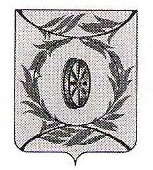                        АДМИНИСТРАЦИЯ АННЕНСКОГО СЕЛЬСКОГО ПОСЕЛЕНИЯ		      КАРТАЛИНСКОГО  МУНИЦИПАЛЬНОГО  РАЙОНА			         ЧЕЛЯБИНСКОЙ  ОБЛАСТИ                                                        ПОСТАНОВЛЕНИЕ____________________________________________________________________________от 19.05.2017г.                          № 44с.Анненское.                                              «Об утверждении административного регламента предоставления муниципальной услуги « Присвоение адреса объекту недвижимости» на территории Анненского сельского поселения Карталинского муниципального района».       В соответствии с Федеральным законом от 06 октября 2003 года № 131-ФЗ « Об общих принципах организации местного самоуправления в Российской Федерации «, во исполнение Федерального закона от 27.07.2010года  № 210-ФЗ « Об организации предоставления государственных и муниципальных услуг», администрация Анненского сельского поселения ПОСТАНОВЛЯЕТ:          1.Утвердить административный Регламент предоставления муниципальной услуги «Присвоение адреса объекту недвижимости» на территории Анненского сельского поселения Карталинского муниципального района.          2.Настоящее постановление разместить на официальном  сайте Анненского сельского поселения  annenskoe.eps74.ru,  в сети « Интернет».          3.Настоящее Постановление вступает в силу с момента  его подписания.Глава Анненского сельского поселения                       О.А.Егоров. УТВЕРЖДЕН  	            Постановлением главы		Анненского сельского поселения              	            Карталинского муниципального района		от «19»  мая 2017  года  № 44Административный регламентпредоставления муниципальной услуги«Присвоение адреса объекту недвижимости»на территории  Анненского сельского поселенияКарталинского муниципального районаI. Общие положения1. Административный  регламент предоставления муниципальной  услуги «Присвоение адреса объекту недвижимости» (далее  - Административный регламент) устанавливает сроки и последовательность выполнения административных процедур администрацией Анненского сельского поселения Карталинского муниципального района Челябинской области (далее – Администрация), порядок взаимодействия между структурными подразделениями и должностными лицами, а также взаимодействия уполномоченного органа с физическими и (или) юридическими лицами при предоставлении муниципальной услуги по присвоению почтового адреса объектам недвижимости (далее - муниципальная услуга) на территории Карталинского муниципального района. 2. Целью разработки настоящего Регламента является повышение качества предоставления муниципальной услуги, в том числе:1) определение должностных лиц, ответственных за выполнение отдельных административных процедур при предоставлении муниципальной услуги;2) упорядочение административных процедур;3) устранение избыточных административных процедур;4) сокращение срока предоставления муниципальной услуги, а также сроков исполнения отдельных административных процедур в процессе предоставления  муниципальной услуги.3. Основанием для разработки настоящего Регламента являются:Федеральный закон от 27 июля 2010 года №210-ФЗ  «Об организации предоставления государственных и муниципальных услуг»;2) Федеральный Закон «Об общих принципах организации местного самоуправления в Российской Федерации» от 06.10.2003 года № 131-ФЗ.	4. Административный регламент предоставления муниципальной услуги размещается на официальном сайте администрации Анненского сельского поселения: annenskoe.eps74.ru государственной информационной системе www.gosuslugi.ru (далее - федеральный портал). 	5. Заявители на получение муниципальной услуги: юридические лица и индивидуальные предприниматели, владеющие на законном основании земельным участком, а также в случае наличия на земельном участке объекта капитального строительства, - расположенным на земельном участке объектом капитального строительства, в отношении которых необходимо уточнение, подтверждение смены либо присвоение адреса, а также наследники указанных лиц либо их уполномоченных представителей (далее - заявитель).	В случае если земельный участок или объект капитального строительства находится в общей долевой либо общей совместной собственности нескольких лиц либо земельный участок находится в аренде со множественностью лиц на стороне арендатора, заявление о предоставлении муниципальной услуги по уточнению адреса земельного участка, присвоению, подтверждению смены и уточнению адреса объекта капитального строительства может быть подписано одним из правообладателей земельного участка, объекта капитального строительства.	От имени физических лиц и индивидуальных предпринимателей заявление и документы, необходимые для предоставления муниципальной услуги, могут быть предоставлены представителями заявителей, действующими в силу полномочий, основанных на доверенности, иных законных основаниях.	От имени юридических лиц заявление и документы, необходимые для предоставления муниципальной услуги, могут быть предоставлены лицами:1) действующими в соответствии с законом, иными правовыми актами и учредительными документами без доверенности;2) представителями заявителей, действующими в силу полномочий, основанных на доверенности, иных законных основаниях.	6. Объектами адресации в соответствии с настоящим Административным регламентом являются:1) объекты капитального строительства - здания, строения, сооружения, за исключением объектов незавершенного строительства, объектов капитального строительства вспомогательного использования;2) земельные участки, в том числе земельные участки, государственный учет которых осуществлен до вступления в силу Федерального закона "О государственном кадастре недвижимости", а также государственный кадастровый учет которых не осуществлен, но права на которые зарегистрированы и не прекращены и которым присвоены органом, осуществляющим государственную регистрацию прав на недвижимое имущество и сделок с ним, условные номера в порядке, установленном в соответствии с Федеральным законом "О государственной регистрации прав на недвижимое имущество и сделок с ним" (ранее учтенные земельные участки, в том числе земельные участки, граница которых не установлена в соответствии с требованиями действующего законодательства).	Присвоение адреса производится в отношении вновь возведенных объектов капитального строительства.	Подтверждение смены адреса производится в случаях, когда адрес объекту недвижимости (земельному участку, объекту капитального строительства) был присвоен (уточнен) ранее.	Уточнение адреса производится в отношении земельных участков, объектов капитального строительства (зданий, строений, сооружений) в случаях переименования улиц, разделения объектов недвижимости на самостоятельные объекты, упорядочения элементов застройки, а также в отношении земельных участков в случае присвоения (уточнения) адреса возведенным на данных земельных участках объектам капитального строительства.II. Стандарт предоставления государственной услуги7. Наименование муниципальной услуги – присвоение адреса объекту недвижимости. В состав муниципальной услуги входят следующие процедуры:
- присвоение  адреса;
-  подтверждение смены адреса;- уточнение адреса;- аннулирование адреса.8. Предоставление муниципальной услуги осуществляется администрацией Анненского сельского поселения.Место нахождения Администрации и ее почтовый адрес: 457375 с.Анненское ул.Переселенчаская,24  Карталинского района Челябинской областиАдрес электронной почты Администрации: annensk__adm@mail.ruАдрес официального сайта Управления: ________________________________        9. В предоставлении муниципальной услуги участвуют:1) Управление  Федеральной  службы  государственной  регистрации,  кадастра  и картографии по Челябинской области (далее - Управление Росреестра по Челябинской области).Место нахождения и почтовый адрес Управления Росреестра по Челябинской области: 454048, город Челябинск, улица Елькина, дом 85;официальный сайт: www.to74.rosreestr.ru;телефон: 8 (351) 237-67-45; факс: 8 (351) 260-34-40; адрес электронной почты: justupr@chel.surnet.ru;Место нахождения и почтовый адрес Карталинского отдела (Росреестр): 457358, Челябинская область, г. Карталы, ул. Калмыкова, 6Адрес электронной почты Карталинского отдела (Росреестр): fgu74@u74.rosreestr.ruТелефон: (35133)2-29-70;  Факс: 8 (35133) 2-26-762) муниципальное бюджетное учреждение  «Многофункциональный центр предоставления государственных и муниципальных услуг»  Карталинского муниципального района (далее - МБУ «МФЦ») (при наличии соглашения)Адрес МБУ «МФЦ» - 457358, Челябинская область, г. Карталы, ул. Калмыкова, 6Адрес электронной почты МБ «МФЦ» - mfc-kartal@yandex.ruТелефон:       8 (351 33) 7-26-6610. Результатами предоставления муниципальной услуги являются:- либо постановление Администрации об уточнении адреса земельного участка (при отсутствии на земельном участке объектов капитального строительства);- постановление о присвоении (уточнении, анулировании) адреса объекту капитального строительства;- справка о подтверждении смены адреса объекта недвижимости (Приложение  № 3 к Административному регламенту);-  письменный мотивированный отказ в предоставлении муниципальной услуги (Приложение № 2 к Административному регламенту).11. Срок предоставления муниципальной услуги не более 12 рабочих дней со дня поступления заявления и прилагаемых к нему документов.12. Правовые основания для предоставления государственной услуги:1) Земельный кодекс Российской Федерации;2)  Градостроительный кодекс Российской Федерации;3) Федеральный закон от 29.12.2004г. №191-ФЗ «О введении в действие Градостроительного кодекса Российской Федерации»;4) Федеральный закон от 06.10.2003г. № 131-ФЗ «Об общих принципах организации местного самоуправления в Российской Федерации»;5) Федеральный закон от 02.05.2006г. № 59-ФЗ «О порядке рассмотрения обращений граждан Российской Федерации»;     6) Федеральный закон "О федеральной информационной адресной системе и о внесении изменений в Федеральный закон "Об общих принципах организации местного самоуправления в Российской Федерации";    7) Федеральный закон "О государственном кадастре недвижимости";    8) Федеральный закон от 13 июля 2015 г. N 218-ФЗ "О государственной регистрации недвижимости" (с изменениями и дополнениями)     9) Федеральным законом "Об организации предоставления государственных и муниципальных услуг";10) Постановление Правительства РФ от 19 ноября 2014 г. № 1221 "Об утверждении Правил присвоения, изменения и аннулирования адресов" (с изменениями и дополнениями);11) Постановление Правительства РФ от 22 мая 2015 г. N 492 "О составе сведений об адресах, размещаемых в государственном адресном реестре, порядке межведомственного информационного взаимодействия при ведении государственного адресного реестра, о внесении изменений и признании утратившими силу некоторых актов Правительства Российской Федерации";12)  Приказ Минфина России от 11 декабря 2014 г. № 146н   "Об утверждении форм заявления о присвоении объекту адресации адреса или аннулировании его адреса, решения об отказе в присвоении объекту адресации адреса или аннулировании его адреса" (с изменениями и дополнениями)13) Настоящий Регламент;    14) Положение   от 28.01.2015г № 1 «О присвоении, изменении и аннулировании адресов объектам недвижимости, расположенных на территории Анненского сельского поселения, утвержденных постановлением  главы Анненского сельского поселения;     15) Положение «О порядке разработки, утверждения и реализации стандартов качества, предоставляемых муниципальных услуг органами местного самоуправления, муниципальными учреждениями и иными юридическими и физическими лицами на территории Карталинского муниципального района », утвержденным постановлением администрации Карталинского муниципального района Челябинской области от 18.05.2010 года № 840.13. Необходимыми для предоставления муниципальной услуги в части уточнения адреса земельного участка (при отсутствии на земельном участке объекта капитального строительства)  документами являются: 1) Заявление об уточнении адреса земельного участка  по форме согласно приложению 1 к настоящему Административному Регламенту;2) паспорт или иной документ, удостоверяющий личность лица, предоставившего заявление и документы, необходимые для предоставления муниципальной услуги;3) доверенность, подтверждающая полномочия лица, предоставившего заявление и документы, необходимые для предоставления муниципальной услуги (в случае если заявление и документы подаются доверенным лицом); иные документы, подтверждающие право выступать от имени заявителя;4) Письмо нотариуса об открытии наследственного дела на принадлежащее умершему имущество и принятии заявителем наследства (в случае если с заявлением обращается наследник умершего правообладателя земельного участка);5) Правоустанавливающие документы на земельный участок (в случае если документы не находятся в распоряжении органа местного самоуправления и сведения о зарегистрированных правах на земельный участок отсутствуют в Едином государственном реестре прав на недвижимое имущество и сделок с ним (если право в соответствии с законодательством Российской Федерации признается возникшим независимо от его регистрации в ЕГРП));6) Выписка из Единого государственного реестра прав на недвижимое имущество и сделок с ним о зарегистрированных правах на земельный участок либо уведомление об отсутствии в ЕГРП запрашиваемых сведений (если право в соответствии с законодательством Российской Федерации признается возникшим независимо от его регистрации в ЕГРП и сведения о зарегистрированных правах на земельный участок отсутствуют в ЕГРП), выданные не более 18 дней до даты обращения с заявлением в МФЦ;7) Выписка из государственного реестра о юридическом лице (ЕГРЮЛ) или индивидуальном предпринимателе (ЕГРИП), выданная не более 5 дней до даты обращения с заявлением в МФЦ 14. Необходимыми для предоставления муниципальной услуги в части присвоения адреса объекту документами являются: 1) Заявление о присвоении адреса объекту капитального строительства (Приложение 1);2) Паспорт или иной документ, удостоверяющий личность лица, предоставившего заявление и документы, необходимые для предоставления муниципальной услуги;3) Доверенность, подтверждающая полномочия лица, предоставившего заявление и документы, необходимые для предоставления муниципальной услуги (в случае если заявление и документы подаются доверенным лицом); иные документы, подтверждающие право выступать от имени заявителя;4)  Письмо нотариуса об открытии наследственного дела на принадлежащее умершему имущество и принятии заявителем наследства (в случае если с заявлением обращается наследник умершего правообладателя объекта недвижимого имущества);5) Правоустанавливающие документы на земельный участок (в случае если документы не находятся в распоряжении органа местного самоуправления и сведения о зарегистрированных правах на земельный участок отсутствуют в Едином государственном реестре прав на недвижимое имущество и сделок с ним (если право в соответствии с законодательством Российской Федерации признается возникшим независимо от его регистрации в ЕГРП));6) Выписка из Единого государственного реестра прав на недвижимое имущество и сделок с ним о зарегистрированных правах на земельный участок либо уведомление об отсутствии в ЕГРП запрашиваемых сведений (если право в соответствии с законодательством Российской Федерации признается возникшим независимо от его регистрации в ЕГРП и сведения о зарегистрированных правах на земельный участок отсутствуют в ЕГРП), выданные не более 18 дней до даты обращения с заявлением в МФЦ;7) Кадастровая выписка о земельном участке, выданная не более 18 дней до даты обращения с заявлением в МФЦ;8) Разрешение на ввод объекта в эксплуатацию (в случае если в отношении объекта капитального строительства не осуществлен государственный кадастровый учет);9) Кадастровый паспорт объекта капитального строительства (в случае если в отношении объекта капитального строительства осуществлен государственный кадастровый учет);10) Выписка из государственного реестра о юридическом лице (ЕГРЮЛ) или индивидуальном предпринимателе (ЕГРИП), выданная не более 5 дней до даты обращения с заявлением в МФЦ. 15. Необходимыми для предоставления муниципальной услуги в части уточнения адреса объекту индивидуального жилищного строительства документами являются: 1) Заявление об уточнении адреса (подтверждении смены адреса) объекта капитального строительства (Приложение 1);2) Паспорт или иной документ, удостоверяющий личность лица, предоставившего заявление и документы, необходимые для предоставления муниципальной услуги; 3) Доверенность, подтверждающая полномочия лица, предоставившего заявление и документы, необходимые для предоставления муниципальной услуги (в случае если заявление и документы подаются доверенным лицом); иные документы, подтверждающие право выступать от имени заявителя;4) Письмо нотариуса об открытии наследственного дела на принадлежащее умершему имущество и принятии заявителем наследства (в случае если с заявлением обращается наследник умершего правообладателя объекта недвижимого имущества);5) Правоустанавливающие документы на земельный участок (в случае если документы не находятся в распоряжении органа местного самоуправления и сведения о зарегистрированных правах на земельный участок отсутствуют в Едином государственном реестре прав на недвижимое имущество и сделок с ним (если право в соответствии с законодательством Российской Федерации признается возникшим независимо от его регистрации в ЕГРП));6) Правоустанавливающие документы на объект капитального строительства (в случае если право в соответствии с законодательством Российской Федерации признается возникшим независимо от его регистрации в ЕГРП и сведения о зарегистрированных правах на данный объект отсутствуют в Едином государственном реестре прав на недвижимое имущество и сделок с ним);7) Выписка из Единого государственного реестра прав на недвижимое имущество и сделок с ним о зарегистрированных правах на земельный участок либо уведомление об отсутствии в ЕГРП запрашиваемых сведений (если право в соответствии с законодательством Российской Федерации признается возникшим независимо от его регистрации в ЕГРП и сведения о зарегистрированных правах на земельный участок отсутствуют в ЕГРП), выданные не более 18 дней до даты обращения с заявлением в МФЦ;8) Выписка из Единого государственного реестра прав на недвижимое имущество и сделок с ним о зарегистрированных правах на объект капитального строительства либо уведомление об отсутствии в ЕГРП запрашиваемых сведений (если право в соответствии с законодательством Российской Федерации признается возникшим независимо от его регистрации в ЕГРП и сведения о зарегистрированных правах на объект капитального строительства отсутствуют в ЕГРП), выданные не более 18 дней до даты обращения с заявлением в МФЦ;9) Кадастровая выписка о земельном участке, выданная не более 18 дней до даты обращения с заявлением в МФЦ;10) Выписка из государственного реестра о юридическом лице (ЕГРЮЛ) или индивидуальном предпринимателе (ЕГРИП), выданная не более 5 дней до даты обращения с заявлением в МФЦ;11) При наличии: технический паспорт объекта капитального строительства (в случае если технический учет объекта капитального строительства осуществлен до 01.01.2013 г.  если в государственном кадастре недвижимости отсутствуют сведения о ранее учтенном объекте капитального строительства).16. Для присвоения адреса объекту индивидуального жилищного строительства необходимыми документами являются:1) Заявление о присвоении адреса объекту капитального строительства (Приложение 1);2) Паспорт или иной документ, удостоверяющий личность лица, предоставившего заявление и документы, необходимые для предоставления муниципальной услуги;3) Доверенность, подтверждающая полномочия лица, предоставившего заявление и документы, необходимые для предоставления муниципальной услуги (в случае если заявление и документы подаются доверенным лицом); иные документы, подтверждающие право выступать от имени заявителя;4) Письмо нотариуса об открытии наследственного дела на принадлежащее умершему имущество и принятии заявителем наследства (в случае если с заявлением обращается наследник умершего правообладателя объекта недвижимого имущества);5) Правоустанавливающие документы на земельный участок (в случае если документы не находятся в распоряжении органа местного самоуправления и сведения о зарегистрированных правах на земельный участок отсутствуют в Едином государственном реестре прав на недвижимое имущество и сделок с ним (если право в соответствии с законодательством Российской Федерации признается возникшим независимо от его регистрации в ЕГРП));6) Технический план объекта индивидуального жилищного строительства (в случае если в отношении данного объекта не осуществлен государственный кадастровый учет);7) Выписка из Единого государственного реестра прав на недвижимое имущество и сделок с ним о зарегистрированных правах на земельный участок либо уведомление об отсутствии в ЕГРП запрашиваемых сведений (если право в соответствии с законодательством Российской Федерации признается возникшим независимо от его регистрации в ЕГРП и сведения о зарегистрированных правах на земельный участок отсутствуют в ЕГРП), выданные не более 18 дней до даты обращения с заявлением в МФЦ;8) Кадастровая выписка о земельном участке, выданная не более 18 дней до даты обращения с заявлением в МФЦ;9) Кадастровый паспорт объекта индивидуального жилищного строительства (в случае если в отношении данного объекта осуществлен государственный кадастровый учет);10) Выписка из государственного реестра о юридическом лице (ЕГРЮЛ) или индивидуальном предпринимателе (ЕГРИП), выданная не более 5 дней до даты обращения с заявлением в МФЦ.17. Для уточнения адреса объекта индивидуального жилищного строительства необходимыми документами являются:1) Заявление об уточнении адреса (подтверждении смены адреса) объекта капитального строительства (Приложение 1);2) Паспорт или иной документ, удостоверяющий личность лица, предоставившего заявление и документы, необходимые для предоставления муниципальной услуги;3) Доверенность, подтверждающая полномочия лица, предоставившего заявление и документы, необходимые для предоставления муниципальной услуги (в случае если заявление и документы подаются доверенным лицом); иные документы, подтверждающие право выступать от имени заявителя;4) Письмо нотариуса об открытии наследственного дела на принадлежащее умершему имущество и принятии заявителем наследства (в случае если с заявлением обращается наследник умершего правообладателя объекта недвижимого имущества);5) Правоустанавливающие документы на земельный участок (в случае если документы не находятся в распоряжении органа местного самоуправления и сведения о зарегистрированных правах на земельный участок отсутствуют в Едином государственном реестре прав на недвижимое имущество и сделок с ним (если право в соответствии с законодательством Российской Федерации признается возникшим независимо от его регистрации в ЕГРП));6) Правоустанавливающие документы на объект индивидуального жилищного строительства (в случае если документы не находятся в распоряжении органа местного самоуправления и сведения о зарегистрированных правах на данный объект отсутствуют в Едином государственном реестре прав на недвижимое имущество и сделок с ним (если право в соответствии с законодательством Российской Федерации признается возникшим независимо от его регистрации в ЕГРП));7) Выписка из Единого государственного реестра прав на недвижимое имущество и сделок с ним о зарегистрированных правах на земельный участок либо уведомление об отсутствии в ЕГРП запрашиваемых сведений (если право в соответствии с законодательством Российской Федерации признается возникшим независимо от его регистрации в ЕГРП и сведения о зарегистрированных правах на земельный участок отсутствуют в ЕГРП), выданные не более 18 дней до даты обращения с заявлением в МФЦ;8) Выписка из Единого государственного реестра прав на недвижимое имущество и сделок с ним о зарегистрированных правах на объект индивидуального жилищного строительства либо уведомление об отсутствии в ЕГРП запрашиваемых сведений (если право в соответствии с законодательством Российской Федерации признается возникшим независимо от его регистрации в ЕГРП и сведения о зарегистрированных правах на объект индивидуального жилищного строительства отсутствуют в ЕГРП), выданные не более 18 дней до даты обращения с заявлением в МФЦ;9) Кадастровая выписка о земельном участке, выданная не более 18 дней до даты обращения с заявлением в МФЦ;10) Кадастровый паспорт объекта индивидуального жилищного строительства, выданный не более 18 дней до даты обращения с заявлением в МФЦ;11) Выписка из государственного реестра о юридическом лице (ЕГРЮЛ) или индивидуальном предпринимателе (ЕГРИП), являющемся заявителем, выданная не более 5 дней до даты обращения с заявлением в МФЦ;12) При наличии: технический паспорт объекта индивидуального жилищного строительства (если в государственном кадастре недвижимости отсутствуют сведения о ранее учтенном объекте индивидуального жилищного строительства).18.  Документы, указанные в подпунктах 1 - 4  пункта 13 настоящего Административного регламента представляются заявителем. 19. Документы, указанные в подпунктах 7 пункта 13 настоящего Административного регламента запрашиваются Администрацией в порядке межведомственного информационного взаимодействия в Управлении Росреестра по Челябинской области, и (или) в соответствующих органах государственной власти, и (или) в органах местного самоуправления.20. Документы, указанные в подпунктах 5,6 пункта 13 настоящего Регламента, направляются заявителем самостоятельно, если указанные документы (их копии или сведения, содержащиеся в них) отсутствуют в Едином государственном реестре недвижимости.21. Заявитель вправе по собственной инициативе самостоятельно представить документы, указанные в подпункте 7 пункта 13 настоящего Административного регламента.22. Документы, указанные в подпунктах 1 - 4 пункта 14 настоящего Регламента представляются заявителем.23. Документы, указанные в подпунктах 7 - 10 пункта 14, настоящего Регламента запрашиваются Администрацией в порядке межведомственного информационного взаимодействия в Управлении Росреестра по Челябинской области, и (или) в соответствующих органах государственной власти, и (или) в органах местного самоуправления.24. Документы, указанные в подпунктах 5,6 пункта 14 настоящего Административного регламента, направляются заявителем самостоятельно, если указанные документы (их копии или сведения, содержащиеся в них) отсутствуют в Едином государственном реестре недвижимости.25. Заявитель вправе по собственной инициативе самостоятельно представить документы, указанные в подпунктах 7 - 10 пункта 14 настоящего Административного регламента.26. Документы, указанные в подпунктах 9 - 10 пункта 15 настоящего Регламента запрашиваются Администрацией в порядке межведомственного информационного взаимодействия в Управлении Росреестра по Челябинской области, и (или) в соответствующих органах государственной власти, и (или) в органах местного самоуправления.27. Документы, указанные в подпунктах  5 - 8 пункта 15 настоящего Административного регламента, направляются заявителем самостоятельно, если указанные документы (их копии или сведения, содержащиеся в них) отсутствуют в Едином государственном реестре прав на недвижимое имущество и сделок с ним.28. Заявитель вправе по собственной инициативе самостоятельно представить документы, указанные в подпунктах 9-10 пункта 15 настоящего Административного регламента.29. Документы, указанные в подпунктах 1 - 4 пункта 15 настоящего Административного регламента представляются заявителем.30. Документы, указанные в подпунктах 8 - 10 пункта 16 настоящего Административного регламента запрашиваются Администрацией в порядке межведомственного информационного взаимодействия в Управлении Росреестра по Челябинской области, и (или) в соответствующих органах государственной власти, и (или) в органах местного самоуправления.31. Документы, указанные в подпункте  7 пункта 16 настоящего Административного регламента, направляются заявителем самостоятельно, если указанные документы (их копии или сведения, содержащиеся в них) отсутствуют в Едином государственном реестре прав на недвижимое имущество и сделок с ним.32. Заявитель вправе по собственной инициативе самостоятельно представить документы, указанные в подпунктах 8-10 пункта 16 настоящего Административного регламента.33. Документы, указанные в подпунктах 1 - 6 пункта 16 настоящего Административного регламента представляются заявителем.34. Документы, указанные в подпунктах 8 - 12 пункта 17 настоящего Административного регламента запрашиваются Администрацией в порядке межведомственного информационного взаимодействия в Управлении Росреестра по Челябинской области, и (или) в соответствующих органах государственной власти, и (или) в органах местного самоуправления.35. Документы, указанные в подпунктах  5 - 8 пункта 17 настоящего Административного регламента, направляются заявителем самостоятельно, если указанные документы (их копии или сведения, содержащиеся в них) отсутствуют в Едином государственном реестре прав на недвижимое имущество и сделок с ним.36. Заявитель вправе по собственной инициативе самостоятельно представить документы, указанные в подпунктах 8-12 пункта 17 настоящего Регламента.37. Документы, указанные в подпунктах 1 - 4 пункта 17 настоящего Регламента представляются заявителем.38. При предоставлении муниципальной услуги Администрация не вправе требовать от заявителя:1) представления документов и информации или осуществления действий, представление или осуществление которых не предусмотрено нормативными правовыми актами, регулирующими отношения, возникающие в связи с предоставлением муниципальной услуги;2) представления документов и информации, которые в соответствии с нормативными правовыми актами Челябинской области и муниципальными правовыми актами находятся в распоряжении государственных органов, предоставляющих муниципальную услугу, иных государственных органов, органов местного самоуправления и (или) подведомственных государственным органам и органам местного самоуправления организаций, участвующих в предоставлении государственных или муниципальных услуг, за исключением документов, указанных в части 6 статьи 7 Федерального закона от 27 июля 2010 года № 210-ФЗ «Об организации предоставления государственных и муниципальных услуг»;3) осуществления действий, в том числе согласований, необходимых для получения муниципальной услуги и связанных с обращением в иные государственные органы, органы местного самоуправления, организации, за исключением получения услуг и получения документов и информации, представляемых в результате предоставления таких услуг, включенных в перечни, указанные в части 1 статьи 9 Федерального закона от 27 июля 2010 года № 210-ФЗ «Об организации предоставления государственных и муниципальных услуг».39. Заявление на присвоение адреса объекту недвижимости заявитель представляет в Администрацию (посредством личного обращения либо направляет по почте заказным письмом с описью вложенных документов и уведомлением о вручении) или многофункциональный центр.40. Заявление может быть направлено заявителем в Администрацию по электронной почте.       41.  Перечень оснований для отказа в приеме документов, необходимых для предоставления муниципальной услуги:      1) заявление и документы, необходимые для предоставления муниципальной услуги, представлены неуполномоченным лицом;       2) заявителем не представлены документы, необходимые для предоставления муниципальной услуги, которые заявитель должен представить самостоятельно;    3) заявителем не представлены сведения, необходимые для направления межведомственных запросов;    4) заявителем не представлены оригиналы документов, необходимых для предоставления муниципальной услуги;    5) заявление и документы содержат подчистки, приписки, зачеркнутые слова и иные не оговоренные исправления, тексты написаны неразборчиво;    6) представленные заявителем документы либо их копии являются нечитаемыми;   7) фамилии, имена, отчества, адреса написаны не полностью;   8) заявление и документы исполнены карандашом;   9) представленные заявителем заявление и документы имеют серьезные повреждения, наличие которых не позволяет однозначно истолковать их содержание;   42. В случае изменения обстоятельств, послуживших основанием для отказа в приеме документов, необходимых для предоставления муниципальной услуги, заявитель имеет право на неоднократное обращение за получением муниципальной услуги в порядке, установленном Административным регламентом.   43. Отказ в предоставлении муниципальной услуги допускается по основаниям, установленным действующим законодательством.	В случае изменения обстоятельств, послуживших основанием для отказа в предоставлении муниципальной услуги, заявитель имеет право на неоднократное обращение за получением муниципальной услуги в порядке, установленном настоящим Административным регламентом.44.  Муниципальная услуга предоставляется бесплатно.45. Максимальный срок ожидания в очереди при подаче заявления о предоставлении муниципальной услуги и при получении результата предоставления муниципальной услуги составляет не более 15 минут.46. Срок регистрации заявления о предоставлении муниципальной услуги составляет 1 час.47. Требования к помещениям, в которых предоставляется муниципальная услуга, к месту ожидания, местам для заполнения запросов о предоставлении муниципальной услуги, информационным стендам с образцами их заполнения и перечнем документов, необходимых для предоставления муниципальной услуги, в том числе к обеспечению доступности для маломобильных групп населения указанных объектов в соответствии с законодательством Российской Федерации:1) помещение, в котором предоставляется муниципальная услуга, должно быть оснащено в соответствии с целью предоставления муниципальной услуги, должно отвечать требованиям пожарной безопасности и обеспечиваться охраной правопорядка;2) вход в помещение для предоставления муниципальной услуги должен быть оборудован пандусом для обеспечения возможности реализации прав маломобильных  групп населения на получение муниципальной услуги. В здании, в котором предоставляется муниципальная услуга, создаются условия для прохода инвалидов. Инвалидам в целях обеспечения доступности муниципальной услуги оказывается помощь в преодолении различных барьеров, мешающих в получении ими муниципальной услуги наравне с другими лицами. Помещения оборудуются расширенными проходами, позволяющими обеспечить беспрепятственный доступ маломобильных групп населения, включая маломобильные группы населения, использующие кресла - коляски. Глухонемым, маломобильным группам населения по зрению и другим лицам с ограниченными физическими возможностями при необходимости оказывается помощь по передвижению в помещениях;3) для ожидания приема, заполнения необходимых документов должны быть отведены места, оборудованные стульями, столами (стойками);4) помещение, в котором осуществляется прием граждан, должно предусматривать:комфортное расположение заявителя и должностного лица;возможность оформления заявителем письменного обращения;телефонную связь;возможность копирования документов;доступ к основным нормативным правовым актам, регламентирующим полномочия и сферу компетенции Администрации, а также регулирующим предоставление муниципальной услуги;наличие письменных принадлежностей и бумаги формата А4;5) в фойе Администрации должен быть размещен информационный стенд, а также места для хранения верхней одежды посетителей. В здании Администрации должны быть оборудованы места для ожидания, а также доступные места общего пользования (туалеты).48. На информационном стенде размещается следующая информация:текст настоящего Административного регламента;1) блок - схема, наглядно отображающая последовательность прохождения всех административных процедур при предоставлении муниципальной услуги;2) перечень документов, необходимых для предоставления муниципальной услуги;3) формы и образцы заполнения заявлений;     4)  адрес, телефоны, факсы, адрес электронной почты, режим работы Администрации;5) номера кабинетов, где осуществляется прием заявителей;6) фамилии, имена, отчества и должности специалистов, осуществляющих предоставление муниципальной услуги;7) адреса федерального портала, официального сайта Администрации;49.  На официальном сайте Администрации, федеральном портале размещается следующая информация:1) текст настоящего Регламента;2) бланки заявлений;3) извлечения из нормативных правовых актов, на основании которых предоставляется муниципальная услуга.50. Заявители могут получить информацию о порядке предоставления муниципальной услуги следующими способами:1)  на первичной консультации в Администрации.Консультации предоставляются по следующему графику работы:понедельник - пятница: с 8.30 до 16.30;        перерыв на обед: ежедневно с 12.00 до 13.00;2) на информационном стенде в фойе Администрации;        3) по письменному обращению в Администрацию по адресу: 457375 Челябинская область,Карталинский район,с.Анненское,ул.Переселенческая,24; 4) по электронной почте Администрации: annensk__adm@mail.ru;        5) на официальном сайте Администрации: annenskoe.eps74.ru;6) на федеральном портале: www.gosuslugi.ru;        7) в МБУ «МФЦ» (при наличии соглашения)  по адресу:  457358, Челябинская область, г. Карталы, ул. Калмыкова, 6.51. Требования к форме и характеру взаимодействия должностных лиц Администрации с заявителями:1) при ответе на телефонные звонки или при личном обращении заявителя должностное лицо Администрации представляется, назвав свою фамилию, имя, отчество, должность, предлагает представиться собеседнику, выслушивает заявителя, в случае необходимости уточняет суть вопроса, дает ответ на заданный заявителем вопрос;2) в конце консультирования (по телефону или лично) должностное лицо, осуществляющее консультирование, должно кратко подвести итоги беседы и перечислить меры, которые должен предпринять заявитель (кто именно, когда и что должен сделать) для получения муниципальной услуги;3) письменный ответ на обращения, в том числе в электронном виде, дается в простой, четкой и понятной форме по существу поставленных вопросов с указанием фамилии и инициалов, номера телефона должностного лица, подготовившего ответ заявителю. Письменный ответ на обращение подписывает  Глава Анненского сельского поселения. 52. Показатели доступности и качества предоставления муниципальной услуги:1) соблюдение сроков предоставления муниципальной услуги и условий ожидания приема;2) своевременное полное информирование о муниципальной услуге посредством форм, предусмотренных пунктом 50 настоящего Административного регламента;3) компетентность ответственных должностных лиц Администрации, участвующих в предоставлении муниципальной услуги, наличие у них профессиональных знаний и навыков для выполнения административных действий, предусмотренных настоящим Административным регламентом;4) ресурсное обеспечение исполнения настоящего Административного регламента.53. Соответствие исполнения Административного регламента требованиям к качеству и доступности предоставления муниципальной услуги осуществляется на основании анализа практики применения Административного регламента.54. Анализ практики применения Регламента производится должностным лицом Администрации, ответственным за предоставление муниципальной услуги, один раз в год в срок до 1 марта года, следующего за отчетным.55. Результаты анализа практики применения Административного регламента размещаются на официальном сайте Администрации  annenskoe.eps74.ru используются для принятия решения о необходимости внесения изменений в Регламент в целях оптимизации административных процедур и эффективности их исполнения.III. Состав, последовательность и сроки выполнения административныхпроцедур, требования к порядку их выполнения, в том числе особенностивыполнения административных процедур в электронной форме, а такжеособенности выполнения административных процедур в многофункциональных центрах56. Предоставление муниципальной услуги включает в себя выполнение следующих административных процедур:  1) прием и регистрация заявления (уведомления) и документов, необходимых для предоставления муниципальной услуги;2) экспертиза документов, представленных для получения муниципальной  услуги, оформление проекта результата предоставления муниципальной услуги или уведомления об отказе в предоставлении муниципальной услуги и его подписание;   3) регистрация результата предоставления муниципальной услуги или уведомления об отказе в предоставлении муниципальной услуги; 4)выдача (направление) заявителю результата предоставления муниципальной услуги или уведомления об отказе в предоставлении муниципальной услуги.57. Прием и регистрация заявления (уведомления) и документов, необходимых для предоставления муниципальной услуги.Юридическим фактом для начала данной административной процедуры является поступление документов заявителя при личном обращении заявителя или его представителя в Администрацию  или через многофункциональный центр (при наличии соглашения), либо при получении их заказным письмом (с описью вложенных документов и уведомлением о вручении) или по электронной почте.58. Прием заявления (уведомления) и документов, необходимых для предоставления муниципальной услуги осуществляется в многофункциональном центре в соответствии с соглашениями о взаимодействии между Администрацией и многофункциональным центром, заключенными в установленном порядке, если исполнение данной процедуры предусмотрено заключенным соглашением.59. Работник многофункционального центра при обращении заявителя принимает заявление (уведомление) и документы, необходимые для предоставления муниципальной услуги, выполняя при этом следующие действия:1) устанавливает предмет обращения;2) устанавливает соответствие личности заявителя документу, удостоверяющему личность (в случае, если заявителем является физическое лицо); 3) проверяет наличие документа, удостоверяющего права (полномочия) представителя физического или юридического лица (в случае, если с заявлением обращается представитель заявителя);4) проверяет заявление (уведомление) и документы, необходимые для предоставления муниципальной услуги, на наличие подчисток, приписок, зачеркнутых слов и иных неоговоренных исправлений, серьезных повреждений, не позволяющих однозначно истолковать их содержание;5) проверяет заявление (уведомление) и комплектность прилагаемых к нему документов на соответствие перечню документов, предусмотренных пунктом 13 или пунктом 14, или пунктом 15, или пунктом 16, или пунктом 17 настоящего Административного регламента;6) осуществляет прием заявления (уведомления) и документов,  необходимых для предоставления муниципальной услуги по описи, которая содержит полный перечень документов, представленных заявителем, а при наличии выявленных недостатков - их описание;7) вручает копию описи заявителю.60. Работник многофункционального центра при наличии всех документов и сведений, предусмотренных пунктом 13 или пунктом 14, или пунктом 15, или пунктом 16, или пунктом 17 настоящего Административного  регламента передает заявление и прилагаемые к нему документы, необходимые для предоставления муниципальной услуги, в Администрацию в течение 1 рабочего дня в соответствии с заключенным соглашением о взаимодействии и порядком делопроизводства многофункционального центра.61.Результатом исполнения административного действия по приему заявления  и прилагаемых к нему документов, необходимых для предоставления муниципальной услуги, в многофункциональном центре является при наличии всех документов, предусмотренных пунктом 13 или пунктом 14, или пунктом 15, или пунктом 16, или пунктом 17 настоящего Административного регламента, – передача заявления и прилагаемых к нему документов в Администрацию.62.При обращении заявителя о предоставлении муниципальной услуги в Администрацию лично должностное лицо Администрации устанавливает личность заявителя, в том числе проверяет документ, удостоверяющий личность заявителя, полномочия представителя (при обращении представителя заявителя).63.При поступлении заявления (уведомления) о предоставлении муниципальной услуги в форме электронного документа должностное лицо Копытова Е.П.  администрации не позднее 1 календарного дня, следующего за днем подачи заявления, подтверждает факт его получения ответным сообщением заявителю в электронном виде с указанием календарной даты поступления в Администрацию заявления о предоставлении муниципальной услуги. 64. При поступлении документов, необходимых для предоставления муниципальной услуги, от заявителя или через многофункциональный центр должностное лицо Администрации –делопроизводитель :      1) регистрирует заявление  в Журнале регистрации заявлений о предоставлении муниципальной услуги / отказов в предоставлении муниципальной услуги (далее – Журнал регистрации);2) проводит проверку представленных документов на предмет их соответствия: 1)  перечню документов, указанных в пункте 13 или в пункте 14, или в пункте 15, или  в пункте 16, или в пункте 17 настоящего Административного Регламента в зависимости от запроса части  муниципальной услуги.65. В случае непредставления заявителем документов, указанных в  подпункте 7 пункта 13 или в подпунктах 7-10 пункта 14, или в подпунктах 9-11 пункта 15, или в подпунктах 8-10 пункта 16, или в подпунктах 8-12 пункта 17 настоящего Административного регламента, соответствующая информация запрашивается Администрацией в рамках межведомственного информационного взаимодействия в Управлении Росреестра по Челябинской области и (или) в соответствующих органах государственной власти, и (или) в органах местного самоуправления. 66. Межведомственный запрос оформляется в соответствии с требованиями, установленными статьей 7.2 Федерального закона от 27 июля 2010 года № 210-ФЗ «Об организации предоставления государственных и муниципальных услуг».67. Документы, указанные в подпунктах 5,6 пунктов 13,14 или в подпунктах 5-8  пунктов 15, 17 или подпункта 7 пункта 16 настоящего Административного регламента, направляются заявителем самостоятельно, если указанные документы (их копии или сведения, содержащиеся в них) отсутствуют в Едином государственном реестре недвижимости. Если указанные документы (их копии или сведения, содержащиеся в них) находятся в Едином государственном реестре недвижимости, такие документы (их копии или сведения, содержащиеся в них) запрашиваются Администрацией  в Управлении Росреестра по Челябинской области, если заявитель не представил указанные документы самостоятельно.68. Максимальный срок выполнения данной процедуры составляет 1 календарный день без учета времени направления межведомственного запроса и получения ответа на межведомственный запрос.69. Результатом административной процедуры является регистрация заявления (уведомления) о предоставлении муниципальной услуги в Журнале регистрации.70. Юридическим фактом для начала данной административной процедуры - экспертиза документов, представленных для получения муниципальной услуги, оформление проекта результата предоставления муниципальной услуги или уведомления об отказе в предоставлении муниципальной услуги и его подписание является регистрация заявления (уведомления) о предоставлении муниципальной услуги в Журнале регистрации.71. Ответственным за выполнение административной процедуры является должностное лицо Администрации – делопроизводитель.72. Должностное лицо Администрации Копытова Е.П. в течение 3 календарных дней со дня регистрации заявления (уведомления) о предоставлении муниципальной услуги проводит:1) проверку наличия документов, необходимых для принятия решения о предоставлении муниципальной услуги;         2) осуществляет проверку заявления и представленных заявителем документов на предмет отсутствия оснований для отказа в приеме документов, необходимых для предоставления муниципальной услуги, установленных пунктом 43 настоящего Административного регламента;       	73. При отсутствии оснований для отказа в предоставлении муниципальной услуги, предусмотренных пунктом 43 настоящего Административного регламента, должностное лицо Администрации  делопроизводитель  подготавливает проект постановления Администрации об уточнении адреса земельного участка (при отсутствии на земельном участке объекта капитального строительства), проект постановления Администрации о присвоении адреса вновь возведенному объекту капитального строительства либо проект постановления Администрации  об уточнении адреса объекта капитального строительства (далее - проект постановления администрации города) в течение 3 рабочих дней.      74. Оформление проекта постановления Администрации поселения на бланке утвержденного образца, подписание главой поселения и присвоение реквизитов постановлению Администрации осуществляется в течение 3 рабочих дней.      75. Постановление Администрации в 2 экземплярах передается должностное лицо Администрации делопроизводитель   через курьера в МФЦ для регистрации и вручения заявителю не позднее одного рабочего дня, следующего за днем регистрации итогового документа.     76. Должностное лицо Администрации делопроизводитель   в соответствии со статьей 15 Федерального закона "О государственном кадастре недвижимости" в течение 5 рабочих дней с даты вступления в силу постановления Администрации об уточнении адреса земельного участка либо постановления Администрации о присвоении (уточнении) адреса объекту капитального строительства, с использованием единой системы межведомственного электронного взаимодействия и подключаемых к ней региональных систем межведомственного электронного взаимодействия направляет соответствующие документы в орган кадастрового учета по соответствующему кадастровому округу для внесения сведений, содержащихся в указанных документах, в государственный кадастр недвижимости.    77. При отсутствии технической возможности использовать единую систему межведомственного электронного взаимодействия и подключаемые к ней региональные системы межведомственного электронного взаимодействия постановление Администрации  об уточнении адреса земельного участка либо постановление администрации города о присвоении (уточнении) адреса объекту капитального строительства направляется должностным лицом Администрации  делопроизводитель   в орган кадастрового учета с использованием официального сайта органа кадастрового учета в информационно-телекоммуникационной сети "Интернет" или на электронных носителях (срок выполнения административной процедуры по направлению постановления администрации города в орган кадастрового учета для внесения соответствующих сведений в государственный кадастр недвижимости в общий срок предоставления муниципальной услуги не входит) .   78. В случае присвоения адреса объекту капитального строительства, в отношении которого не осуществлен государственный кадастровый учет, внесение соответствующих сведений в государственный кадастр недвижимости осуществляется заявителем в порядке, установленном Федеральным законом "О государственном кадастре недвижимости".79. В случае если адрес объекту недвижимости был присвоен или уточнен ранее, должностное лицо Администрации делопроизводитель   подготавливает справку о подтверждении смены адреса объекта недвижимости в течение 10 рабочих дней. 80. Глава поселения осуществляет подписание справки о подтверждении смены адреса объекта недвижимости в течение 2 рабочих дней.81. При наличии оснований для отказа в предоставлении муниципальной услуги должностное лицо Администрации делопроизводитель осуществляет подготовку проекта письменного мотивированного отказа в предоставлении муниципальной услуги в течение 3-х рабочих дней.82. Оформление  письменного мотивированного отказа в предоставлении муниципальной услуги на бланке письма Администрации, подписание главой поселения, присвоение реквизитов письменному мотивированному отказу в предоставлении муниципальной услуги осуществляется в течение 3-х рабочих дней.  83. Должностное лицо Администрации делопроизводитель уведомляет заявителя по телефону или посредством электронного письма о готовности результата предоставления муниципальной услуги или уведомления об отказе в  предоставлении муниципальной услуги, возможности получения результата предоставления муниципальной услуги или уведомления об отказе в  предоставлении муниципальной услуги в Администрации, многофункциональном центре или о направлении результата предоставления муниципальной услуги или уведомления об отказе в предоставлении муниципальной посредством почтового отправления.84. Результатом выполнения данной административной процедуры является уведомление Должностное лицо Администрации делопроизводитель  заявителя о возможности получения результата предоставления муниципальной услуги или уведомления об отказе в предоставлении муниципальной услуги или о направлении результата предоставления муниципальной услуги или уведомления об отказе в предоставлении муниципальной посредством почтового отправления. Максимальный срок выполнения данной административной процедуры составляет 1 календарный день.85. Юридическим фактом для начала данной административной процедуры - Выдача (направление) заявителю результата предоставления муниципальной услуги или уведомления об отказе в предоставлении муниципальной услуги является уведомление заявителя о возможности получения результата предоставления муниципальной услуги или уведомления об отказе в  предоставлении муниципальной услуги. 86. Ответственным за выполнение административной процедуры является Выдача (направление) заявителю результата предоставления муниципальной услуги или уведомления об отказе в предоставлении муниципальной услуги. 87. Выдача результата предоставления муниципальной услуги или уведомления об отказе в предоставлении муниципальной услуги осуществляется Должностное лицо Администрации делопроизводитель  способом, указанным заявителем при подаче заявления (уведомления) о предоставлении муниципальной услуги  и необходимых документов, в том числе:- при личном обращении в Структурном подразделении;- направлением посредством почтового отправления;- при личном обращении в многофункциональном центре88. При личном обращении заявителя в Администрацию Должностное лицо Администрации делопроизводитель  выдает заявителю результат предоставления муниципальной услуги или уведомление об отказе в  предоставлении муниципальной услуги под подпись в Журнале регистрации. 89. Направление заявителю результата предоставления муниципальной услуги или уведомления об отказе в  предоставлении муниципальной услуги осуществляется Должностное лицо Администрации делопроизводитель   заказным почтовым отправлением с указанием в Журнале регистрации исходящего номера и даты сопроводительного письма и реквизитов заказного почтового отправления. 90. Должностное лицо Администрации  делопроизводитель  передает результат предоставления муниципальной услуги или уведомление об отказе в предоставлении муниципальной услуги в многофункциональный центр в соответствии с соглашением о взаимодействии Администрации и многофункционального центра. 91. Факт передачи результата предоставления муниципальной услуги или уведомления об отказе в предоставлении муниципальной услуги фиксируется Должностное лицо Администрации делопроизводитель  в Журнале регистрации путем проставления отметки о получении работником многофункционального центра результата предоставления муниципальной услуги или уведомления об отказе в предоставлении муниципальной услуги.92. Результат предоставления муниципальной услуги или уведомление об отказе в предоставлении муниципальной услуги передается работнику многофункционального центра в течение 1 рабочего дня со дня регистрации результата предоставления муниципальной услуги или уведомления об отказе в предоставлении муниципальной услуги Должностное лицо Администрации делопроизводитель . 93. Работник многофункционального центра, ответственный за выдачу документов заявителю, в течение 1 рабочего дня информирует заявителя посредством телефонной связи о готовности результата предоставления муниципальной услуги или уведомления об отказе в предоставлении муниципальной услуги и о возможности его получения в многофункциональном центре, выдает заявителю указанные документы в соответствии с заключенным в установленном порядке соглашением о взаимодействии Администрации и многофункционального центра, если исполнение данной процедуры предусмотрено заключенным соглашением.Результатом выполнения данной административной процедуры является вручение или направление заявителю результата предоставления муниципальной услуги или уведомления об отказе в  предоставлении муниципальной услуги.94. Срок выполнения данной административной процедуры составляет 3 календарных дня.95. Исправление допущенных опечаток и (или) ошибок в выданных документах осуществляется Администрацией в течение 5 рабочих дней со дня обращения заявителя.IV. Формы контроля за исполнением Административного регламента96. Текущий контроль за соблюдением последовательности действий при предоставлении муниципальной услуги осуществляется уполномоченным должностным лицом Администрации.Текущий контроль осуществляется путем проведения проверок соблюдения и исполнения должностными лицами Администрации настоящего Регламента.97. Контроль полноты и качества предоставления муниципальной услуги осуществляется делопроизводителем администрации и включает в себя:1) проведение проверок в целях выявления и устранения нарушений прав заявителей;2) рассмотрение, принятие решений и подготовку ответов на обращения заявителей, содержащие жалобы на решения, действия (бездействие) должностных лиц Администрации.Периодичность проведения проверок полноты и качества предоставления муниципальной услуги устанавливается правовым актом Администрации.98. В случае выявления нарушений в ходе исполнения настоящего Административного регламента виновные должностные лица привлекаются к ответственности в соответствии с действующим законодательством Российской Федерации.V. Досудебный (внесудебный) порядок обжалования решений и действий(бездействия) Администрации, а также ее должностных лиц 99. Действия (бездействие) Администрации, ее должностных лиц, принимаемые ими решения при предоставлении муниципальной услуги могут быть обжалованы заявителями.Жалоба на нарушение порядка предоставления муниципальной услуги (далее именуется - жалоба) - требование заявителя или его представителя о восстановлении или защите нарушенных прав или законных интересов заявителя Администрацией при получении данным заявителем муниципальной услуги.100. Информирование заявителей о порядке подачи и рассмотрения жалобы осуществляется следующими способами:  -в Администрации по адресу: с.Анненское ул.Переселенческая,24,       Карталинского района; -на информационном стенде, расположенном с.Анненское        ул.Переселенческая,24,Карталинского района; - на официальном сайте Администрации annenskoe.eps74.ru.101. Предметом досудебного (внесудебного) обжалования являются действия (бездействие) Администрации и решения, принятые должностными лицами в ходе выполнения настоящего Административного регламента, с совершением (принятием) которых не согласен заявитель.102. Заявитель может обратиться с жалобой в том числе в следующих случаях:1) нарушение срока регистрации запроса заявителя о предоставлении муниципальной услуги;2) нарушение срока предоставления муниципальной услуги;3) требование у заявителя документов, не предусмотренных нормативными правовыми актами Российской Федерации, нормативными правовыми актами Челябинской области и нормативными правовыми актами Администрации для предоставления муниципальной услуги, настоящим Административным регламентом;4) отказ в приеме документов, представление которых предусмотрено нормативными правовыми актами Российской Федерации, нормативными правовыми актами Челябинской области, нормативными правовыми актами Карталинского муниципального района, нормативно правовыми актами Администрации, настоящим Административным регламентом;5) отказ в предоставлении муниципальной услуги, если основания отказа не предусмотрены федеральными законами, принятыми в соответствии с ними иными нормативными правовыми актами Российской Федерации, нормативными правовыми актами Челябинской области, нормативными Администрации, настоящим Административным регламентом;6) затребование с заявителя при предоставлении муниципальной услуги платы, не предусмотренной нормативными правовыми актами Российской Федерации, нормативными правовыми актами Челябинской области, нормативными правовыми актами Карталинского муниципального района, нормативно правовыми актами Администрации, настоящим Административным регламентом;7) отказ Администрации,  должностного лица Администрации  в исправлении допущенных опечаток и ошибок в выданных в результате предоставления муниципальной услуги документах либо нарушение установленного срока таких исправлений.103. Основанием для начала процедуры досудебного (внесудебного) обжалования является жалоба.104. Жалоба подается в письменной форме на бумажном носителе или в форме электронного документа.105. Жалоба может быть направлена по почте, через многофункциональный центр, с использованием сети «Интернет», официального сайта Администрации, федерального портала, а также может быть принята при личном приеме. При поступлении жалобы в многофункциональный центр работник многофункционального центра обеспечивает ее передачу в Администрацию в порядке и сроки, которые установлены Соглашением о взаимодействии, но не позднее следующего рабочего дня со дня поступления жалобы.106. Личный прием заявителей осуществляется по предварительной записи в соответствии с графиком, утвержденным правовым актом Администрации. Запись на личный прием заявителей осуществляется в администрации Анненского сельского поселения  при личном обращении или по телефону 8(35133)94-1-21.107. Действия (бездействие) и (или) решения должностных лиц Администрации могут быть обжалованы:- уполномоченному должностному лицу Администрации;- Главе поселения.108. Уполномоченное должностное лицо Администрации рассматривает жалобы на действия (бездействие) и (или) решения, принимаемые должностными лицами Структурного подразделения.109. Глава поселения рассматривает жалобы на действия (бездействие) и (или) решения, принимаемые уполномоченным должностным лицом Администрации. 110. Решения, принятые Главой Администрации и (или) его действия (бездействия) обжалуются в судебном порядке в соответствии с законодательством Российской Федерации.111. Жалоба должна содержать:1) наименование органа, предоставляющего муниципальную услугу, должностного лица Администрации (Структурного подразделения), решения и (или) действия (бездействие) которых обжалуются;2) фамилию, имя, отчество (последнее при наличии), сведения о месте жительства заявителя - физического лица либо наименование, сведения о месте нахождения заявителя - юридического лица, а также номер (номера) контактного телефона, адрес (адреса) электронной почты (при наличии) и почтовый адрес, по которым заявителю должно быть направлено о решении по жалобе;3) сведения об обжалуемых решениях и (или) действиях (бездействии) Администрации (Структурного подразделения), должностного лица Администрации (Структурного подразделения);4) доводы, на основании которых заявитель не согласен с решением и (или) действием (бездействием) Администрации (Структурного подразделения), должностного лица Администрации (Структурного подразделения). 112. Заявителем могут быть представлены документы (при наличии), подтверждающие доводы жалобы, либо их копии. В случае если документы, указанные в настоящем подпункте, находятся в распоряжении Администрации, заявитель имеет право на получение таких документов и (или) информации, необходимых для обоснования и рассмотрения жалобы.113. Жалоба, поступившая в Администрацию, подлежит рассмотрению должностным лицом Администрации, наделенным полномочиями по рассмотрению жалоб, в течение 15 рабочих дней со дня ее регистрации, а в случае обжалования отказа в приеме документов у заявителя либо в исправлении допущенных опечаток и ошибок или в случае обжалования нарушения установленного срока таких исправлений - в течение 5 рабочих дней со дня регистрации жалобы. Указанный срок рассмотрения жалоб может быть сокращен в случаях, установленных Правительством Российской Федерации.114. По результатам рассмотрения жалобы должностное лицо, указанное в пункте 107 настоящего Административного регламента, принимает одно из следующих решений:1) удовлетворяет жалобу, в том числе в форме отмены принятого решения, исправления допущенных должностным лицом Структурного подразделения опечаток и ошибок в выданных в результате предоставления муниципальной услуги документах, возврата заявителю денежных средств, взимание которых не предусмотрено нормативными правовыми актами Российской Федерации, нормативными правовыми актами Челябинской области, нормативными правовыми актами Карталинского муниципального района, нормативными правовыми актами Администрации, настоящим Административным регламентом, а также в иных формах;2) отказывает в удовлетворении жалобы.115. Не позднее дня, следующего за днем принятия решения, указанного в пункте 114 настоящего Административного регламента, заявителю в письменной форме и по желанию заявителя в электронной форме направляется мотивированное решение по результатам рассмотрении жалобы.116. Решения, принятые по результатам рассмотрения жалобы, могут быть обжалованы заявителем в судебном порядке в соответствии с законодательством Российской Федерации.117. В случае установления в ходе или по результатам рассмотрения жалобы признаков состава административного правонарушения или преступления должностное лицо Администрации, наделенное полномочиями по рассмотрению жалоб, незамедлительно направляет имеющиеся материалы в органы прокуратуры.Приложение 1								к Административному регламенту 							предоставления муниципальной услуги 						«Присвоение адреса объекту недвижимости»ФОРМА ЗАЯВЛЕНИЯПриложение 2								к Административному регламенту 							предоставления муниципальной услуги 						«Присвоение адреса объекту недвижимости»ФОРМА РЕШЕНИЯ ОБ ОТКАЗЕ                                              ______________________________                                                (Ф.И.О., адрес заявителя                                               (представителя) заявителя)                                             ______________________________                                                 (регистрационный номер                                                 заявления о присвоении                                                объекту адресации адреса                                              или аннулировании его адреса)Решениеоб отказе в присвоении объекту адресации адресаили аннулировании его адреса                        от ___________ N _____________________________________________________________________________________   (наименование органа местного самоуправления, органа государственной    власти субъекта Российской Федерации - города федерального значения    или органа местного самоуправления внутригородского муниципального         образования города федерального значения, уполномоченного                  законом субъекта Российской Федерации)сообщает, что ____________________________________________________________,               (Ф.И.О. заявителя в дательном падеже, наименование, номер                                 и дата выдачи документа,___________________________________________________________________________     подтверждающего личность, почтовый адрес - для физического лица;                    полное наименование, ИНН, КПП (для___________________________________________________________________________     российского юридического лица), страна, дата и номер регистрации                   (для иностранного юридического лица),__________________________________________________________________________,                  почтовый адрес - для юридического лица)на  основании  Правил  присвоения,  изменения  и   аннулирования   адресов,утвержденных постановлением Правительства Российской Федерации от 19 ноября2014 г.  N 1221,  отказано  в  присвоении (аннулировании) адреса следующему                                  (нужное подчеркнуть)объекту адресации ________________________________________________________.                      (вид и наименование объекта адресации, описание___________________________________________________________________________      местонахождения объекта адресации в случае обращения заявителя                  о присвоении объекту адресации адреса,___________________________________________________________________________           адрес объекта адресации в случае обращения заявителя                       об аннулировании его адреса)___________________________________________________________________________в связи с ___________________________________________________________________________________________________________________________________________.                            (основание отказа)    Уполномоченное    лицо    органа    местного   самоуправления,   органагосударственной  власти субъекта Российской Федерации - города федеральногозначения или органа местного самоуправления внутригородского муниципальногообразования  города федерального значения, уполномоченного законом субъектаРоссийской Федерации___________________________________                         _______________        (должность, Ф.И.О.)                                    (подпись)                                                                       М.П.Приложение 2								к Административному регламенту 							предоставления муниципальной услуги 						«Присвоение адреса объекту недвижимости»Образецсправки о подтверждении смены (уточнении)адреса объекта недвижимости     _________ N _________    По данным Администрации ________________сельского поселения  земельный участок(объект  капитального  строительства   (жилой/нежилой)),  расположенный  поул. ___________________________________________________________ (на участкес кадастровым номером _____________________________________________________)и имеющий адрес: ____________________________________________________________________________________________________________________________________,имеет действительный адрес -,ул. _______________________________________________________________________.Основание: вопрос N _______ из Протокола N ________ от _______________________.Лист N ___Лист N ___Лист N ___Всего листов ___1ЗаявлениеЗаявлениеЗаявлениеЗаявление2Заявление приняторегистрационный номер _______________количество листов заявления ___________количество прилагаемых документов ____,в том числе оригиналов ___, копий ____, количество листов в оригиналах ____, копиях ____ФИО должностного лица ________________подпись должностного лица ____________Заявление приняторегистрационный номер _______________количество листов заявления ___________количество прилагаемых документов ____,в том числе оригиналов ___, копий ____, количество листов в оригиналах ____, копиях ____ФИО должностного лица ________________подпись должностного лица ____________Заявление приняторегистрационный номер _______________количество листов заявления ___________количество прилагаемых документов ____,в том числе оригиналов ___, копий ____, количество листов в оригиналах ____, копиях ____ФИО должностного лица ________________подпись должностного лица ____________Заявление приняторегистрационный номер _______________количество листов заявления ___________количество прилагаемых документов ____,в том числе оригиналов ___, копий ____, количество листов в оригиналах ____, копиях ____ФИО должностного лица ________________подпись должностного лица ____________Заявление приняторегистрационный номер _______________количество листов заявления ___________количество прилагаемых документов ____,в том числе оригиналов ___, копий ____, количество листов в оригиналах ____, копиях ____ФИО должностного лица ________________подпись должностного лица ____________1в----------------------------------------(наименование органа местного самоуправления, органа______________________________государственной власти субъекта Российской Федерации - городов федерального значения или органа местного самоуправления внутригородского муниципального образования города федерального значения, уполномоченного законом субъекта Российской Федерации на присвоение объектам адресации адресов)в----------------------------------------(наименование органа местного самоуправления, органа______________________________государственной власти субъекта Российской Федерации - городов федерального значения или органа местного самоуправления внутригородского муниципального образования города федерального значения, уполномоченного законом субъекта Российской Федерации на присвоение объектам адресации адресов)в----------------------------------------(наименование органа местного самоуправления, органа______________________________государственной власти субъекта Российской Федерации - городов федерального значения или органа местного самоуправления внутригородского муниципального образования города федерального значения, уполномоченного законом субъекта Российской Федерации на присвоение объектам адресации адресов)в----------------------------------------(наименование органа местного самоуправления, органа______________________________государственной власти субъекта Российской Федерации - городов федерального значения или органа местного самоуправления внутригородского муниципального образования города федерального значения, уполномоченного законом субъекта Российской Федерации на присвоение объектам адресации адресов)2Заявление приняторегистрационный номер _______________количество листов заявления ___________количество прилагаемых документов ____,в том числе оригиналов ___, копий ____, количество листов в оригиналах ____, копиях ____ФИО должностного лица ________________подпись должностного лица ____________Заявление приняторегистрационный номер _______________количество листов заявления ___________количество прилагаемых документов ____,в том числе оригиналов ___, копий ____, количество листов в оригиналах ____, копиях ____ФИО должностного лица ________________подпись должностного лица ____________Заявление приняторегистрационный номер _______________количество листов заявления ___________количество прилагаемых документов ____,в том числе оригиналов ___, копий ____, количество листов в оригиналах ____, копиях ____ФИО должностного лица ________________подпись должностного лица ____________Заявление приняторегистрационный номер _______________количество листов заявления ___________количество прилагаемых документов ____,в том числе оригиналов ___, копий ____, количество листов в оригиналах ____, копиях ____ФИО должностного лица ________________подпись должностного лица ____________Заявление приняторегистрационный номер _______________количество листов заявления ___________количество прилагаемых документов ____,в том числе оригиналов ___, копий ____, количество листов в оригиналах ____, копиях ____ФИО должностного лица ________________подпись должностного лица ____________1в----------------------------------------(наименование органа местного самоуправления, органа______________________________государственной власти субъекта Российской Федерации - городов федерального значения или органа местного самоуправления внутригородского муниципального образования города федерального значения, уполномоченного законом субъекта Российской Федерации на присвоение объектам адресации адресов)в----------------------------------------(наименование органа местного самоуправления, органа______________________________государственной власти субъекта Российской Федерации - городов федерального значения или органа местного самоуправления внутригородского муниципального образования города федерального значения, уполномоченного законом субъекта Российской Федерации на присвоение объектам адресации адресов)в----------------------------------------(наименование органа местного самоуправления, органа______________________________государственной власти субъекта Российской Федерации - городов федерального значения или органа местного самоуправления внутригородского муниципального образования города федерального значения, уполномоченного законом субъекта Российской Федерации на присвоение объектам адресации адресов)в----------------------------------------(наименование органа местного самоуправления, органа______________________________государственной власти субъекта Российской Федерации - городов федерального значения или органа местного самоуправления внутригородского муниципального образования города федерального значения, уполномоченного законом субъекта Российской Федерации на присвоение объектам адресации адресов)2дата "__" ____________ ____ г.дата "__" ____________ ____ г.дата "__" ____________ ____ г.дата "__" ____________ ____ г.дата "__" ____________ ____ г.3.1Прошу в отношении объекта адресации:Прошу в отношении объекта адресации:Прошу в отношении объекта адресации:Прошу в отношении объекта адресации:Прошу в отношении объекта адресации:Прошу в отношении объекта адресации:Прошу в отношении объекта адресации:Прошу в отношении объекта адресации:Прошу в отношении объекта адресации:Прошу в отношении объекта адресации:3.1Вид:Вид:Вид:Вид:Вид:Вид:Вид:Вид:Вид:Вид:3.1Земельный участокСооружениеСооружениеСооружениеСооружениеОбъект незавершенного строительстваОбъект незавершенного строительства3.1Объект незавершенного строительстваОбъект незавершенного строительства3.1ЗданиеПомещениеПомещениеПомещениеПомещениеОбъект незавершенного строительстваОбъект незавершенного строительства3.1Объект незавершенного строительстваОбъект незавершенного строительства3.2Присвоить адресПрисвоить адресПрисвоить адресПрисвоить адресПрисвоить адресПрисвоить адресПрисвоить адресПрисвоить адресПрисвоить адресПрисвоить адрес3.2В связи с:В связи с:В связи с:В связи с:В связи с:В связи с:В связи с:В связи с:В связи с:В связи с:3.2Образованием земельного участка(ов) из земель, находящихся в государственной или муниципальной собственностиОбразованием земельного участка(ов) из земель, находящихся в государственной или муниципальной собственностиОбразованием земельного участка(ов) из земель, находящихся в государственной или муниципальной собственностиОбразованием земельного участка(ов) из земель, находящихся в государственной или муниципальной собственностиОбразованием земельного участка(ов) из земель, находящихся в государственной или муниципальной собственностиОбразованием земельного участка(ов) из земель, находящихся в государственной или муниципальной собственностиОбразованием земельного участка(ов) из земель, находящихся в государственной или муниципальной собственностиОбразованием земельного участка(ов) из земель, находящихся в государственной или муниципальной собственностиОбразованием земельного участка(ов) из земель, находящихся в государственной или муниципальной собственности3.2Количество образуемых земельных участковКоличество образуемых земельных участковКоличество образуемых земельных участковКоличество образуемых земельных участков3.2Дополнительная информация:Дополнительная информация:Дополнительная информация:Дополнительная информация:3.2Дополнительная информация:Дополнительная информация:Дополнительная информация:Дополнительная информация:3.2Дополнительная информация:Дополнительная информация:Дополнительная информация:Дополнительная информация:3.2Образованием земельного участка(ов) путем раздела земельного участкаОбразованием земельного участка(ов) путем раздела земельного участкаОбразованием земельного участка(ов) путем раздела земельного участкаОбразованием земельного участка(ов) путем раздела земельного участкаОбразованием земельного участка(ов) путем раздела земельного участкаОбразованием земельного участка(ов) путем раздела земельного участкаОбразованием земельного участка(ов) путем раздела земельного участкаОбразованием земельного участка(ов) путем раздела земельного участкаОбразованием земельного участка(ов) путем раздела земельного участкаОбразованием земельного участка(ов) путем раздела земельного участка3.2Количество образуемых земельных участковКоличество образуемых земельных участковКоличество образуемых земельных участковКоличество образуемых земельных участков3.2Кадастровый номер земельного участка, раздел которого осуществляетсяКадастровый номер земельного участка, раздел которого осуществляетсяКадастровый номер земельного участка, раздел которого осуществляетсяКадастровый номер земельного участка, раздел которого осуществляетсяАдрес земельного участка, раздел которого осуществляетсяАдрес земельного участка, раздел которого осуществляетсяАдрес земельного участка, раздел которого осуществляетсяАдрес земельного участка, раздел которого осуществляетсяАдрес земельного участка, раздел которого осуществляетсяАдрес земельного участка, раздел которого осуществляется3.23.23.2Образованием земельного участка путем объединения земельных участковОбразованием земельного участка путем объединения земельных участковОбразованием земельного участка путем объединения земельных участковОбразованием земельного участка путем объединения земельных участковОбразованием земельного участка путем объединения земельных участковОбразованием земельного участка путем объединения земельных участковОбразованием земельного участка путем объединения земельных участковОбразованием земельного участка путем объединения земельных участковОбразованием земельного участка путем объединения земельных участков3.2Количество объединяемых земельных участковКоличество объединяемых земельных участковКоличество объединяемых земельных участковКоличество объединяемых земельных участков3.2Кадастровый номер объединяемого земельного участка <1>Кадастровый номер объединяемого земельного участка <1>Кадастровый номер объединяемого земельного участка <1>Кадастровый номер объединяемого земельного участка <1>Адрес объединяемого земельного участка <1>Адрес объединяемого земельного участка <1>Адрес объединяемого земельного участка <1>Адрес объединяемого земельного участка <1>Адрес объединяемого земельного участка <1>Адрес объединяемого земельного участка <1>3.23.2Лист N ___Всего листов ___Образованием земельного участка(ов) путем выдела из земельного участкаОбразованием земельного участка(ов) путем выдела из земельного участкаОбразованием земельного участка(ов) путем выдела из земельного участкаОбразованием земельного участка(ов) путем выдела из земельного участкаКоличество образуемых земельных участков (за исключением земельного участка, из которого осуществляется выдел)Количество образуемых земельных участков (за исключением земельного участка, из которого осуществляется выдел)Кадастровый номер земельного участка, из которого осуществляется выделКадастровый номер земельного участка, из которого осуществляется выделАдрес земельного участка, из которого осуществляется выделАдрес земельного участка, из которого осуществляется выделАдрес земельного участка, из которого осуществляется выделОбразованием земельного участка(ов) путем перераспределения земельных участковОбразованием земельного участка(ов) путем перераспределения земельных участковОбразованием земельного участка(ов) путем перераспределения земельных участковОбразованием земельного участка(ов) путем перераспределения земельных участковКоличество образуемых земельных участковКоличество образуемых земельных участковКоличество земельных участков, которые перераспределяютсяКоличество земельных участков, которые перераспределяютсяКоличество земельных участков, которые перераспределяютсяКадастровый номер земельного участка, который перераспределяется <2>Кадастровый номер земельного участка, который перераспределяется <2>Адрес земельного участка, который перераспределяется <2>Адрес земельного участка, который перераспределяется <2>Адрес земельного участка, который перераспределяется <2>Строительством, реконструкцией здания, сооруженияСтроительством, реконструкцией здания, сооруженияСтроительством, реконструкцией здания, сооруженияСтроительством, реконструкцией здания, сооруженияНаименование объекта строительства (реконструкции) в соответствии с проектной документациейНаименование объекта строительства (реконструкции) в соответствии с проектной документациейКадастровый номер земельного участка, на котором осуществляется строительство (реконструкция)Кадастровый номер земельного участка, на котором осуществляется строительство (реконструкция)Адрес земельного участка, на котором осуществляется строительство (реконструкция)Адрес земельного участка, на котором осуществляется строительство (реконструкция)Адрес земельного участка, на котором осуществляется строительство (реконструкция)Подготовкой в отношении следующего объекта адресации документов, необходимых для осуществления государственного кадастрового учета указанного объекта адресации, в случае, если в соответствии с Градостроительным кодексом Российской Федерации, законодательством субъектов Российской Федерации о градостроительной деятельности для его строительства, реконструкции выдача разрешения на строительство не требуетсяПодготовкой в отношении следующего объекта адресации документов, необходимых для осуществления государственного кадастрового учета указанного объекта адресации, в случае, если в соответствии с Градостроительным кодексом Российской Федерации, законодательством субъектов Российской Федерации о градостроительной деятельности для его строительства, реконструкции выдача разрешения на строительство не требуетсяПодготовкой в отношении следующего объекта адресации документов, необходимых для осуществления государственного кадастрового учета указанного объекта адресации, в случае, если в соответствии с Градостроительным кодексом Российской Федерации, законодательством субъектов Российской Федерации о градостроительной деятельности для его строительства, реконструкции выдача разрешения на строительство не требуетсяПодготовкой в отношении следующего объекта адресации документов, необходимых для осуществления государственного кадастрового учета указанного объекта адресации, в случае, если в соответствии с Градостроительным кодексом Российской Федерации, законодательством субъектов Российской Федерации о градостроительной деятельности для его строительства, реконструкции выдача разрешения на строительство не требуетсяТип здания, сооружения, объекта незавершенного строительстваТип здания, сооружения, объекта незавершенного строительстваНаименование объекта строительства (реконструкции) (при наличии проектной документации указывается в соответствии с проектной документацией)Наименование объекта строительства (реконструкции) (при наличии проектной документации указывается в соответствии с проектной документацией)Кадастровый номер земельного участка, на котором осуществляется строительство (реконструкция)Кадастровый номер земельного участка, на котором осуществляется строительство (реконструкция)Адрес земельного участка, на котором осуществляется строительство (реконструкция)Адрес земельного участка, на котором осуществляется строительство (реконструкция)Адрес земельного участка, на котором осуществляется строительство (реконструкция)Переводом жилого помещения в нежилое помещение и нежилого помещения в жилое помещениеПереводом жилого помещения в нежилое помещение и нежилого помещения в жилое помещениеПереводом жилого помещения в нежилое помещение и нежилого помещения в жилое помещениеПереводом жилого помещения в нежилое помещение и нежилого помещения в жилое помещениеКадастровый номер помещенияКадастровый номер помещенияАдрес помещенияАдрес помещенияАдрес помещенияЛист N ___Лист N ___Всего листов ___Всего листов ___Образованием помещения(ий) в здании, сооружении путем раздела здания, сооруженияОбразованием помещения(ий) в здании, сооружении путем раздела здания, сооруженияОбразованием помещения(ий) в здании, сооружении путем раздела здания, сооруженияОбразованием помещения(ий) в здании, сооружении путем раздела здания, сооруженияОбразованием помещения(ий) в здании, сооружении путем раздела здания, сооруженияОбразованием помещения(ий) в здании, сооружении путем раздела здания, сооруженияОбразованием помещения(ий) в здании, сооружении путем раздела здания, сооруженияОбразованием помещения(ий) в здании, сооружении путем раздела здания, сооруженияОбразованием помещения(ий) в здании, сооружении путем раздела здания, сооруженияОбразованием помещения(ий) в здании, сооружении путем раздела здания, сооруженияОбразованием помещения(ий) в здании, сооружении путем раздела здания, сооруженияОбразование жилого помещенияОбразование жилого помещенияОбразование жилого помещенияКоличество образуемых помещенийКоличество образуемых помещенийКоличество образуемых помещенийКоличество образуемых помещенийКоличество образуемых помещенийКоличество образуемых помещенийОбразование нежилого помещенияОбразование нежилого помещенияОбразование нежилого помещенияКоличество образуемых помещенийКоличество образуемых помещенийКоличество образуемых помещенийКоличество образуемых помещенийКоличество образуемых помещенийКоличество образуемых помещенийКадастровый номер здания, сооруженияКадастровый номер здания, сооруженияКадастровый номер здания, сооруженияКадастровый номер здания, сооруженияАдрес здания, сооруженияАдрес здания, сооруженияАдрес здания, сооруженияАдрес здания, сооруженияАдрес здания, сооруженияАдрес здания, сооруженияАдрес здания, сооруженияАдрес здания, сооруженияДополнительная информация:Дополнительная информация:Дополнительная информация:Дополнительная информация:Образованием помещения(ий) в здании, сооружении путем раздела помещенияОбразованием помещения(ий) в здании, сооружении путем раздела помещенияОбразованием помещения(ий) в здании, сооружении путем раздела помещенияОбразованием помещения(ий) в здании, сооружении путем раздела помещенияОбразованием помещения(ий) в здании, сооружении путем раздела помещенияОбразованием помещения(ий) в здании, сооружении путем раздела помещенияОбразованием помещения(ий) в здании, сооружении путем раздела помещенияОбразованием помещения(ий) в здании, сооружении путем раздела помещенияОбразованием помещения(ий) в здании, сооружении путем раздела помещенияОбразованием помещения(ий) в здании, сооружении путем раздела помещенияОбразованием помещения(ий) в здании, сооружении путем раздела помещенияНазначение помещения (жилое (нежилое) помещение) <3>Назначение помещения (жилое (нежилое) помещение) <3>Назначение помещения (жилое (нежилое) помещение) <3>Вид помещения <3>Вид помещения <3>Вид помещения <3>Вид помещения <3>Вид помещения <3>Вид помещения <3>Количество помещений <3>Количество помещений <3>Количество помещений <3>Кадастровый номер помещения, раздел которого осуществляетсяКадастровый номер помещения, раздел которого осуществляетсяКадастровый номер помещения, раздел которого осуществляетсяКадастровый номер помещения, раздел которого осуществляетсяАдрес помещения, раздел которого осуществляетсяАдрес помещения, раздел которого осуществляетсяАдрес помещения, раздел которого осуществляетсяАдрес помещения, раздел которого осуществляетсяАдрес помещения, раздел которого осуществляетсяАдрес помещения, раздел которого осуществляетсяАдрес помещения, раздел которого осуществляетсяАдрес помещения, раздел которого осуществляетсяДополнительная информация:Дополнительная информация:Дополнительная информация:Дополнительная информация:Образованием помещения в здании, сооружении путем объединения помещений в здании, сооруженииОбразованием помещения в здании, сооружении путем объединения помещений в здании, сооруженииОбразованием помещения в здании, сооружении путем объединения помещений в здании, сооруженииОбразованием помещения в здании, сооружении путем объединения помещений в здании, сооруженииОбразованием помещения в здании, сооружении путем объединения помещений в здании, сооруженииОбразованием помещения в здании, сооружении путем объединения помещений в здании, сооруженииОбразованием помещения в здании, сооружении путем объединения помещений в здании, сооруженииОбразованием помещения в здании, сооружении путем объединения помещений в здании, сооруженииОбразованием помещения в здании, сооружении путем объединения помещений в здании, сооруженииОбразованием помещения в здании, сооружении путем объединения помещений в здании, сооруженииОбразованием помещения в здании, сооружении путем объединения помещений в здании, сооруженииОбразование жилого помещенияОбразование жилого помещенияОбразование жилого помещенияОбразование жилого помещенияОбразование нежилого помещенияОбразование нежилого помещенияОбразование нежилого помещенияОбразование нежилого помещенияОбразование нежилого помещенияКоличество объединяемых помещенийКоличество объединяемых помещенийКоличество объединяемых помещенийКоличество объединяемых помещенийКадастровый номер объединяемого помещения <4>Кадастровый номер объединяемого помещения <4>Кадастровый номер объединяемого помещения <4>Кадастровый номер объединяемого помещения <4>Адрес объединяемого помещения <4>Адрес объединяемого помещения <4>Адрес объединяемого помещения <4>Адрес объединяемого помещения <4>Адрес объединяемого помещения <4>Адрес объединяемого помещения <4>Адрес объединяемого помещения <4>Адрес объединяемого помещения <4>Дополнительная информация:Дополнительная информация:Дополнительная информация:Дополнительная информация:Образованием помещения в здании, сооружении путем переустройства и (или) перепланировки мест общего пользованияОбразованием помещения в здании, сооружении путем переустройства и (или) перепланировки мест общего пользованияОбразованием помещения в здании, сооружении путем переустройства и (или) перепланировки мест общего пользованияОбразованием помещения в здании, сооружении путем переустройства и (или) перепланировки мест общего пользованияОбразованием помещения в здании, сооружении путем переустройства и (или) перепланировки мест общего пользованияОбразованием помещения в здании, сооружении путем переустройства и (или) перепланировки мест общего пользованияОбразованием помещения в здании, сооружении путем переустройства и (или) перепланировки мест общего пользованияОбразованием помещения в здании, сооружении путем переустройства и (или) перепланировки мест общего пользованияОбразованием помещения в здании, сооружении путем переустройства и (или) перепланировки мест общего пользованияОбразованием помещения в здании, сооружении путем переустройства и (или) перепланировки мест общего пользованияОбразованием помещения в здании, сооружении путем переустройства и (или) перепланировки мест общего пользованияОбразование жилого помещенияОбразование жилого помещенияОбразование жилого помещенияОбразование жилого помещенияОбразование нежилого помещенияОбразование нежилого помещенияОбразование нежилого помещенияОбразование нежилого помещенияОбразование нежилого помещенияКоличество образуемых помещенийКоличество образуемых помещенийКоличество образуемых помещенийКоличество образуемых помещенийКадастровый номер здания, сооруженияКадастровый номер здания, сооруженияКадастровый номер здания, сооруженияКадастровый номер здания, сооруженияАдрес здания, сооруженияАдрес здания, сооруженияАдрес здания, сооруженияАдрес здания, сооруженияАдрес здания, сооруженияАдрес здания, сооруженияАдрес здания, сооруженияАдрес здания, сооруженияДополнительная информация:Дополнительная информация:Дополнительная информация:Дополнительная информация:Лист N ___Всего листов ___3.3Аннулировать адрес объекта адресации:Аннулировать адрес объекта адресации:Аннулировать адрес объекта адресации:Аннулировать адрес объекта адресации:Аннулировать адрес объекта адресации:3.3Наименование страныНаименование страны3.3Наименование субъекта Российской ФедерацииНаименование субъекта Российской Федерации3.3Наименование муниципального района, городского округа или внутригородской территории (для городов федерального значения) в составе субъекта Российской ФедерацииНаименование муниципального района, городского округа или внутригородской территории (для городов федерального значения) в составе субъекта Российской Федерации3.3Наименование поселенияНаименование поселения3.3Наименование внутригородского района городского округаНаименование внутригородского района городского округа3.3Наименование населенного пунктаНаименование населенного пункта3.3Наименование элемента планировочной структурыНаименование элемента планировочной структуры3.3Наименование элемента улично-дорожной сетиНаименование элемента улично-дорожной сети3.3Номер земельного участкаНомер земельного участка3.3Тип и номер здания, сооружения или объекта незавершенного строительстваТип и номер здания, сооружения или объекта незавершенного строительства3.3Тип и номер помещения, расположенного в здании или сооруженииТип и номер помещения, расположенного в здании или сооружении3.3Тип и номер помещения в пределах квартиры (в отношении коммунальных квартир)Тип и номер помещения в пределах квартиры (в отношении коммунальных квартир)3.3Дополнительная информация:Дополнительная информация:3.3Дополнительная информация:Дополнительная информация:3.3Дополнительная информация:Дополнительная информация:3.3В связи с:В связи с:В связи с:В связи с:В связи с:3.3Прекращением существования объекта адресацииПрекращением существования объекта адресацииПрекращением существования объекта адресацииПрекращением существования объекта адресации3.3Отказом в осуществлении кадастрового учета объекта адресации по основаниям, указанным в пунктах 1 и 3 части 2 статьи 27 Федерального закона от 24 июля 2007 года N 221-ФЗ "О государственном кадастре недвижимости" (Собрание законодательства Российской Федерации, 2007, N 31, ст. 4017; 2008, N 30, ст. 3597; 2009, N 52, ст. 6410; 2011, N 1, ст. 47; N 49, ст. 7061; N 50, ст. 7365; 2012, N 31, ст. 4322; 2013, N 30, ст. 4083; официальный интернет-портал правовой информации www.pravo.gov.ru, 23 декабря 2014 г.)Отказом в осуществлении кадастрового учета объекта адресации по основаниям, указанным в пунктах 1 и 3 части 2 статьи 27 Федерального закона от 24 июля 2007 года N 221-ФЗ "О государственном кадастре недвижимости" (Собрание законодательства Российской Федерации, 2007, N 31, ст. 4017; 2008, N 30, ст. 3597; 2009, N 52, ст. 6410; 2011, N 1, ст. 47; N 49, ст. 7061; N 50, ст. 7365; 2012, N 31, ст. 4322; 2013, N 30, ст. 4083; официальный интернет-портал правовой информации www.pravo.gov.ru, 23 декабря 2014 г.)Отказом в осуществлении кадастрового учета объекта адресации по основаниям, указанным в пунктах 1 и 3 части 2 статьи 27 Федерального закона от 24 июля 2007 года N 221-ФЗ "О государственном кадастре недвижимости" (Собрание законодательства Российской Федерации, 2007, N 31, ст. 4017; 2008, N 30, ст. 3597; 2009, N 52, ст. 6410; 2011, N 1, ст. 47; N 49, ст. 7061; N 50, ст. 7365; 2012, N 31, ст. 4322; 2013, N 30, ст. 4083; официальный интернет-портал правовой информации www.pravo.gov.ru, 23 декабря 2014 г.)Отказом в осуществлении кадастрового учета объекта адресации по основаниям, указанным в пунктах 1 и 3 части 2 статьи 27 Федерального закона от 24 июля 2007 года N 221-ФЗ "О государственном кадастре недвижимости" (Собрание законодательства Российской Федерации, 2007, N 31, ст. 4017; 2008, N 30, ст. 3597; 2009, N 52, ст. 6410; 2011, N 1, ст. 47; N 49, ст. 7061; N 50, ст. 7365; 2012, N 31, ст. 4322; 2013, N 30, ст. 4083; официальный интернет-портал правовой информации www.pravo.gov.ru, 23 декабря 2014 г.)3.3Присвоением объекту адресации нового адресаПрисвоением объекту адресации нового адресаПрисвоением объекту адресации нового адресаПрисвоением объекту адресации нового адреса3.3Дополнительная информация:Дополнительная информация:3.3Дополнительная информация:Дополнительная информация:3.3Дополнительная информация:Дополнительная информация:Лист N ___Лист N ___Всего листов ___Всего листов ___4Собственник объекта адресации или лицо, обладающее иным вещным правом на объект адресацииСобственник объекта адресации или лицо, обладающее иным вещным правом на объект адресацииСобственник объекта адресации или лицо, обладающее иным вещным правом на объект адресацииСобственник объекта адресации или лицо, обладающее иным вещным правом на объект адресацииСобственник объекта адресации или лицо, обладающее иным вещным правом на объект адресацииСобственник объекта адресации или лицо, обладающее иным вещным правом на объект адресацииСобственник объекта адресации или лицо, обладающее иным вещным правом на объект адресацииСобственник объекта адресации или лицо, обладающее иным вещным правом на объект адресацииСобственник объекта адресации или лицо, обладающее иным вещным правом на объект адресацииСобственник объекта адресации или лицо, обладающее иным вещным правом на объект адресацииСобственник объекта адресации или лицо, обладающее иным вещным правом на объект адресацииСобственник объекта адресации или лицо, обладающее иным вещным правом на объект адресацииСобственник объекта адресации или лицо, обладающее иным вещным правом на объект адресацииСобственник объекта адресации или лицо, обладающее иным вещным правом на объект адресации4физическое лицо:физическое лицо:физическое лицо:физическое лицо:физическое лицо:физическое лицо:физическое лицо:физическое лицо:физическое лицо:физическое лицо:физическое лицо:физическое лицо:фамилия:фамилия:фамилия:имя (полностью):имя (полностью):имя (полностью):имя (полностью):отчество (полностью) (при наличии):отчество (полностью) (при наличии):отчество (полностью) (при наличии):отчество (полностью) (при наличии):ИНН (при наличии):документ, удостоверяющий личность:документ, удостоверяющий личность:документ, удостоверяющий личность:вид:вид:вид:вид:серия:серия:серия:серия:номер:документ, удостоверяющий личность:документ, удостоверяющий личность:документ, удостоверяющий личность:документ, удостоверяющий личность:документ, удостоверяющий личность:документ, удостоверяющий личность:дата выдачи:дата выдачи:дата выдачи:дата выдачи:кем выдан:кем выдан:кем выдан:кем выдан:кем выдан:документ, удостоверяющий личность:документ, удостоверяющий личность:документ, удостоверяющий личность:"__" ______ ____ г."__" ______ ____ г."__" ______ ____ г."__" ______ ____ г.документ, удостоверяющий личность:документ, удостоверяющий личность:документ, удостоверяющий личность:"__" ______ ____ г."__" ______ ____ г."__" ______ ____ г."__" ______ ____ г.почтовый адрес:почтовый адрес:почтовый адрес:телефон для связи:телефон для связи:телефон для связи:телефон для связи:телефон для связи:телефон для связи:адрес электронной почты (при наличии):адрес электронной почты (при наличии):адрес электронной почты (при наличии):юридическое лицо, в том числе орган государственной власти, иной государственный орган, орган местного самоуправления:юридическое лицо, в том числе орган государственной власти, иной государственный орган, орган местного самоуправления:юридическое лицо, в том числе орган государственной власти, иной государственный орган, орган местного самоуправления:юридическое лицо, в том числе орган государственной власти, иной государственный орган, орган местного самоуправления:юридическое лицо, в том числе орган государственной власти, иной государственный орган, орган местного самоуправления:юридическое лицо, в том числе орган государственной власти, иной государственный орган, орган местного самоуправления:юридическое лицо, в том числе орган государственной власти, иной государственный орган, орган местного самоуправления:юридическое лицо, в том числе орган государственной власти, иной государственный орган, орган местного самоуправления:юридическое лицо, в том числе орган государственной власти, иной государственный орган, орган местного самоуправления:юридическое лицо, в том числе орган государственной власти, иной государственный орган, орган местного самоуправления:юридическое лицо, в том числе орган государственной власти, иной государственный орган, орган местного самоуправления:юридическое лицо, в том числе орган государственной власти, иной государственный орган, орган местного самоуправления:полное наименование:полное наименование:полное наименование:полное наименование:полное наименование:полное наименование:полное наименование:полное наименование:ИНН (для российского юридического лица):ИНН (для российского юридического лица):ИНН (для российского юридического лица):ИНН (для российского юридического лица):ИНН (для российского юридического лица):ИНН (для российского юридического лица):КПП (для российского юридического лица):КПП (для российского юридического лица):КПП (для российского юридического лица):КПП (для российского юридического лица):КПП (для российского юридического лица):КПП (для российского юридического лица):страна регистрации (инкорпорации) (для иностранного юридического лица):страна регистрации (инкорпорации) (для иностранного юридического лица):страна регистрации (инкорпорации) (для иностранного юридического лица):страна регистрации (инкорпорации) (для иностранного юридического лица):дата регистрации (для иностранного юридического лица):дата регистрации (для иностранного юридического лица):дата регистрации (для иностранного юридического лица):дата регистрации (для иностранного юридического лица):дата регистрации (для иностранного юридического лица):номер регистрации (для иностранного юридического лица):номер регистрации (для иностранного юридического лица):номер регистрации (для иностранного юридического лица):"__" ________ ____ г."__" ________ ____ г."__" ________ ____ г."__" ________ ____ г."__" ________ ____ г."__" ________ ____ г."__" ________ ____ г."__" ________ ____ г."__" ________ ____ г."__" ________ ____ г.почтовый адрес:почтовый адрес:почтовый адрес:почтовый адрес:телефон для связи:телефон для связи:телефон для связи:телефон для связи:телефон для связи:адрес электронной почты (при наличии):адрес электронной почты (при наличии):адрес электронной почты (при наличии):Вещное право на объект адресации:Вещное право на объект адресации:Вещное право на объект адресации:Вещное право на объект адресации:Вещное право на объект адресации:Вещное право на объект адресации:Вещное право на объект адресации:Вещное право на объект адресации:Вещное право на объект адресации:Вещное право на объект адресации:Вещное право на объект адресации:Вещное право на объект адресации:право собственностиправо собственностиправо собственностиправо собственностиправо собственностиправо собственностиправо собственностиправо собственностиправо собственностиправо собственностиправо собственностиправо хозяйственного ведения имуществом на объект адресацииправо хозяйственного ведения имуществом на объект адресацииправо хозяйственного ведения имуществом на объект адресацииправо хозяйственного ведения имуществом на объект адресацииправо хозяйственного ведения имуществом на объект адресацииправо хозяйственного ведения имуществом на объект адресацииправо хозяйственного ведения имуществом на объект адресацииправо хозяйственного ведения имуществом на объект адресацииправо хозяйственного ведения имуществом на объект адресацииправо хозяйственного ведения имуществом на объект адресацииправо хозяйственного ведения имуществом на объект адресацииправо оперативного управления имуществом на объект адресацииправо оперативного управления имуществом на объект адресацииправо оперативного управления имуществом на объект адресацииправо оперативного управления имуществом на объект адресацииправо оперативного управления имуществом на объект адресацииправо оперативного управления имуществом на объект адресацииправо оперативного управления имуществом на объект адресацииправо оперативного управления имуществом на объект адресацииправо оперативного управления имуществом на объект адресацииправо оперативного управления имуществом на объект адресацииправо оперативного управления имуществом на объект адресацииправо пожизненно наследуемого владения земельным участкомправо пожизненно наследуемого владения земельным участкомправо пожизненно наследуемого владения земельным участкомправо пожизненно наследуемого владения земельным участкомправо пожизненно наследуемого владения земельным участкомправо пожизненно наследуемого владения земельным участкомправо пожизненно наследуемого владения земельным участкомправо пожизненно наследуемого владения земельным участкомправо пожизненно наследуемого владения земельным участкомправо пожизненно наследуемого владения земельным участкомправо пожизненно наследуемого владения земельным участкомправо постоянного (бессрочного) пользования земельным участкомправо постоянного (бессрочного) пользования земельным участкомправо постоянного (бессрочного) пользования земельным участкомправо постоянного (бессрочного) пользования земельным участкомправо постоянного (бессрочного) пользования земельным участкомправо постоянного (бессрочного) пользования земельным участкомправо постоянного (бессрочного) пользования земельным участкомправо постоянного (бессрочного) пользования земельным участкомправо постоянного (бессрочного) пользования земельным участкомправо постоянного (бессрочного) пользования земельным участкомправо постоянного (бессрочного) пользования земельным участком5Способ получения документов (в том числе решения о присвоении объекту адресации адреса или аннулировании его адреса, оригиналов ранее представленных документов, решения об отказе в присвоении (аннулировании) объекту адресации адреса):Способ получения документов (в том числе решения о присвоении объекту адресации адреса или аннулировании его адреса, оригиналов ранее представленных документов, решения об отказе в присвоении (аннулировании) объекту адресации адреса):Способ получения документов (в том числе решения о присвоении объекту адресации адреса или аннулировании его адреса, оригиналов ранее представленных документов, решения об отказе в присвоении (аннулировании) объекту адресации адреса):Способ получения документов (в том числе решения о присвоении объекту адресации адреса или аннулировании его адреса, оригиналов ранее представленных документов, решения об отказе в присвоении (аннулировании) объекту адресации адреса):Способ получения документов (в том числе решения о присвоении объекту адресации адреса или аннулировании его адреса, оригиналов ранее представленных документов, решения об отказе в присвоении (аннулировании) объекту адресации адреса):Способ получения документов (в том числе решения о присвоении объекту адресации адреса или аннулировании его адреса, оригиналов ранее представленных документов, решения об отказе в присвоении (аннулировании) объекту адресации адреса):Способ получения документов (в том числе решения о присвоении объекту адресации адреса или аннулировании его адреса, оригиналов ранее представленных документов, решения об отказе в присвоении (аннулировании) объекту адресации адреса):Способ получения документов (в том числе решения о присвоении объекту адресации адреса или аннулировании его адреса, оригиналов ранее представленных документов, решения об отказе в присвоении (аннулировании) объекту адресации адреса):Способ получения документов (в том числе решения о присвоении объекту адресации адреса или аннулировании его адреса, оригиналов ранее представленных документов, решения об отказе в присвоении (аннулировании) объекту адресации адреса):Способ получения документов (в том числе решения о присвоении объекту адресации адреса или аннулировании его адреса, оригиналов ранее представленных документов, решения об отказе в присвоении (аннулировании) объекту адресации адреса):Способ получения документов (в том числе решения о присвоении объекту адресации адреса или аннулировании его адреса, оригиналов ранее представленных документов, решения об отказе в присвоении (аннулировании) объекту адресации адреса):Способ получения документов (в том числе решения о присвоении объекту адресации адреса или аннулировании его адреса, оригиналов ранее представленных документов, решения об отказе в присвоении (аннулировании) объекту адресации адреса):Способ получения документов (в том числе решения о присвоении объекту адресации адреса или аннулировании его адреса, оригиналов ранее представленных документов, решения об отказе в присвоении (аннулировании) объекту адресации адреса):Способ получения документов (в том числе решения о присвоении объекту адресации адреса или аннулировании его адреса, оригиналов ранее представленных документов, решения об отказе в присвоении (аннулировании) объекту адресации адреса):5ЛичноЛичноЛичноЛичноЛичноЛичноВ многофункциональном центреВ многофункциональном центреВ многофункциональном центреВ многофункциональном центреВ многофункциональном центреВ многофункциональном центреПочтовым отправлением по адресу:Почтовым отправлением по адресу:Почтовым отправлением по адресу:Почтовым отправлением по адресу:Почтовым отправлением по адресу:Почтовым отправлением по адресу:Почтовым отправлением по адресу:Почтовым отправлением по адресу:Почтовым отправлением по адресу:Почтовым отправлением по адресу:Почтовым отправлением по адресу:Почтовым отправлением по адресу:В личном кабинете Единого портала государственных и муниципальных услуг, региональных порталов государственных и муниципальных услугВ личном кабинете Единого портала государственных и муниципальных услуг, региональных порталов государственных и муниципальных услугВ личном кабинете Единого портала государственных и муниципальных услуг, региональных порталов государственных и муниципальных услугВ личном кабинете Единого портала государственных и муниципальных услуг, региональных порталов государственных и муниципальных услугВ личном кабинете Единого портала государственных и муниципальных услуг, региональных порталов государственных и муниципальных услугВ личном кабинете Единого портала государственных и муниципальных услуг, региональных порталов государственных и муниципальных услугВ личном кабинете Единого портала государственных и муниципальных услуг, региональных порталов государственных и муниципальных услугВ личном кабинете Единого портала государственных и муниципальных услуг, региональных порталов государственных и муниципальных услугВ личном кабинете Единого портала государственных и муниципальных услуг, региональных порталов государственных и муниципальных услугВ личном кабинете Единого портала государственных и муниципальных услуг, региональных порталов государственных и муниципальных услугВ личном кабинете Единого портала государственных и муниципальных услуг, региональных порталов государственных и муниципальных услугВ личном кабинете Единого портала государственных и муниципальных услуг, региональных порталов государственных и муниципальных услугВ личном кабинете Единого портала государственных и муниципальных услуг, региональных порталов государственных и муниципальных услугВ личном кабинете федеральной информационной адресной системыВ личном кабинете федеральной информационной адресной системыВ личном кабинете федеральной информационной адресной системыВ личном кабинете федеральной информационной адресной системыВ личном кабинете федеральной информационной адресной системыВ личном кабинете федеральной информационной адресной системыВ личном кабинете федеральной информационной адресной системыВ личном кабинете федеральной информационной адресной системыВ личном кабинете федеральной информационной адресной системыВ личном кабинете федеральной информационной адресной системыВ личном кабинете федеральной информационной адресной системыВ личном кабинете федеральной информационной адресной системыВ личном кабинете федеральной информационной адресной системыНа адрес электронной почты (для сообщения о получении заявления и документов)На адрес электронной почты (для сообщения о получении заявления и документов)На адрес электронной почты (для сообщения о получении заявления и документов)На адрес электронной почты (для сообщения о получении заявления и документов)На адрес электронной почты (для сообщения о получении заявления и документов)На адрес электронной почты (для сообщения о получении заявления и документов)На адрес электронной почты (для сообщения о получении заявления и документов)На адрес электронной почты (для сообщения о получении заявления и документов)На адрес электронной почты (для сообщения о получении заявления и документов)На адрес электронной почты (для сообщения о получении заявления и документов)На адрес электронной почты (для сообщения о получении заявления и документов)На адрес электронной почты (для сообщения о получении заявления и документов)6Расписку в получении документов прошу:Расписку в получении документов прошу:Расписку в получении документов прошу:Расписку в получении документов прошу:Расписку в получении документов прошу:Расписку в получении документов прошу:Расписку в получении документов прошу:Расписку в получении документов прошу:Расписку в получении документов прошу:Расписку в получении документов прошу:Расписку в получении документов прошу:Расписку в получении документов прошу:Расписку в получении документов прошу:Расписку в получении документов прошу:6Выдать личноВыдать личноВыдать личноРасписка получена: ___________________________________(подпись заявителя)Расписка получена: ___________________________________(подпись заявителя)Расписка получена: ___________________________________(подпись заявителя)Расписка получена: ___________________________________(подпись заявителя)Расписка получена: ___________________________________(подпись заявителя)Расписка получена: ___________________________________(подпись заявителя)Расписка получена: ___________________________________(подпись заявителя)Расписка получена: ___________________________________(подпись заявителя)Расписка получена: ___________________________________(подпись заявителя)Расписка получена: ___________________________________(подпись заявителя)Направить почтовым отправлением по адресу:Направить почтовым отправлением по адресу:Направить почтовым отправлением по адресу:Направить почтовым отправлением по адресу:Направить почтовым отправлением по адресу:Направить почтовым отправлением по адресу:Направить почтовым отправлением по адресу:Направить почтовым отправлением по адресу:Направить почтовым отправлением по адресу:Направить почтовым отправлением по адресу:Направить почтовым отправлением по адресу:Направить почтовым отправлением по адресу:Не направлятьНе направлятьНе направлятьНе направлятьНе направлятьНе направлятьНе направлятьНе направлятьНе направлятьНе направлятьНе направлятьНе направлятьНе направлятьЛист N ___Лист N ___Всего листов ___Всего листов ___7Заявитель:Заявитель:Заявитель:Заявитель:Заявитель:Заявитель:Заявитель:Заявитель:Заявитель:Заявитель:Заявитель:Заявитель:7Собственник объекта адресации или лицо, обладающее иным вещным правом на объект адресацииСобственник объекта адресации или лицо, обладающее иным вещным правом на объект адресацииСобственник объекта адресации или лицо, обладающее иным вещным правом на объект адресацииСобственник объекта адресации или лицо, обладающее иным вещным правом на объект адресацииСобственник объекта адресации или лицо, обладающее иным вещным правом на объект адресацииСобственник объекта адресации или лицо, обладающее иным вещным правом на объект адресацииСобственник объекта адресации или лицо, обладающее иным вещным правом на объект адресацииСобственник объекта адресации или лицо, обладающее иным вещным правом на объект адресацииСобственник объекта адресации или лицо, обладающее иным вещным правом на объект адресацииСобственник объекта адресации или лицо, обладающее иным вещным правом на объект адресацииСобственник объекта адресации или лицо, обладающее иным вещным правом на объект адресацииПредставитель собственника объекта адресации или лица, обладающего иным вещным правом на объект адресацииПредставитель собственника объекта адресации или лица, обладающего иным вещным правом на объект адресацииПредставитель собственника объекта адресации или лица, обладающего иным вещным правом на объект адресацииПредставитель собственника объекта адресации или лица, обладающего иным вещным правом на объект адресацииПредставитель собственника объекта адресации или лица, обладающего иным вещным правом на объект адресацииПредставитель собственника объекта адресации или лица, обладающего иным вещным правом на объект адресацииПредставитель собственника объекта адресации или лица, обладающего иным вещным правом на объект адресацииПредставитель собственника объекта адресации или лица, обладающего иным вещным правом на объект адресацииПредставитель собственника объекта адресации или лица, обладающего иным вещным правом на объект адресацииПредставитель собственника объекта адресации или лица, обладающего иным вещным правом на объект адресацииПредставитель собственника объекта адресации или лица, обладающего иным вещным правом на объект адресациифизическое лицо:физическое лицо:физическое лицо:физическое лицо:физическое лицо:физическое лицо:физическое лицо:физическое лицо:физическое лицо:физическое лицо:фамилия:имя (полностью):имя (полностью):имя (полностью):имя (полностью):отчество (полностью) (при наличии):отчество (полностью) (при наличии):отчество (полностью) (при наличии):отчество (полностью) (при наличии):ИНН (при наличии):документ, удостоверяющий личность:вид:вид:вид:вид:серия:серия:серия:серия:номер:документ, удостоверяющий личность:документ, удостоверяющий личность:дата выдачи:дата выдачи:дата выдачи:дата выдачи:кем выдан:кем выдан:кем выдан:кем выдан:кем выдан:документ, удостоверяющий личность:"__" ______ ____ г."__" ______ ____ г."__" ______ ____ г."__" ______ ____ г.документ, удостоверяющий личность:"__" ______ ____ г."__" ______ ____ г."__" ______ ____ г."__" ______ ____ г.почтовый адрес:телефон для связи:телефон для связи:телефон для связи:телефон для связи:телефон для связи:телефон для связи:адрес электронной почты (при наличии):адрес электронной почты (при наличии):адрес электронной почты (при наличии):наименование и реквизиты документа, подтверждающего полномочия представителя:наименование и реквизиты документа, подтверждающего полномочия представителя:наименование и реквизиты документа, подтверждающего полномочия представителя:наименование и реквизиты документа, подтверждающего полномочия представителя:наименование и реквизиты документа, подтверждающего полномочия представителя:наименование и реквизиты документа, подтверждающего полномочия представителя:наименование и реквизиты документа, подтверждающего полномочия представителя:наименование и реквизиты документа, подтверждающего полномочия представителя:наименование и реквизиты документа, подтверждающего полномочия представителя:наименование и реквизиты документа, подтверждающего полномочия представителя:юридическое лицо, в том числе орган государственной власти, иной государственный орган, орган местного самоуправления:юридическое лицо, в том числе орган государственной власти, иной государственный орган, орган местного самоуправления:юридическое лицо, в том числе орган государственной власти, иной государственный орган, орган местного самоуправления:юридическое лицо, в том числе орган государственной власти, иной государственный орган, орган местного самоуправления:юридическое лицо, в том числе орган государственной власти, иной государственный орган, орган местного самоуправления:юридическое лицо, в том числе орган государственной власти, иной государственный орган, орган местного самоуправления:юридическое лицо, в том числе орган государственной власти, иной государственный орган, орган местного самоуправления:юридическое лицо, в том числе орган государственной власти, иной государственный орган, орган местного самоуправления:юридическое лицо, в том числе орган государственной власти, иной государственный орган, орган местного самоуправления:юридическое лицо, в том числе орган государственной власти, иной государственный орган, орган местного самоуправления:полное наименование:полное наименование:полное наименование:полное наименование:КПП (для российского юридического лица):КПП (для российского юридического лица):КПП (для российского юридического лица):ИНН (для российского юридического лица):ИНН (для российского юридического лица):ИНН (для российского юридического лица):ИНН (для российского юридического лица):ИНН (для российского юридического лица):ИНН (для российского юридического лица):ИНН (для российского юридического лица):страна регистрации (инкорпорации) (для иностранного юридического лица):страна регистрации (инкорпорации) (для иностранного юридического лица):дата регистрации (для иностранного юридического лица):дата регистрации (для иностранного юридического лица):дата регистрации (для иностранного юридического лица):дата регистрации (для иностранного юридического лица):дата регистрации (для иностранного юридического лица):номер регистрации (для иностранного юридического лица):номер регистрации (для иностранного юридического лица):номер регистрации (для иностранного юридического лица):"__" _________ ____ г."__" _________ ____ г."__" _________ ____ г."__" _________ ____ г."__" _________ ____ г."__" _________ ____ г."__" _________ ____ г."__" _________ ____ г."__" _________ ____ г."__" _________ ____ г.почтовый адрес:почтовый адрес:телефон для связи:телефон для связи:телефон для связи:телефон для связи:телефон для связи:адрес электронной почты (при наличии):адрес электронной почты (при наличии):адрес электронной почты (при наличии):наименование и реквизиты документа, подтверждающего полномочия представителя:наименование и реквизиты документа, подтверждающего полномочия представителя:наименование и реквизиты документа, подтверждающего полномочия представителя:наименование и реквизиты документа, подтверждающего полномочия представителя:наименование и реквизиты документа, подтверждающего полномочия представителя:наименование и реквизиты документа, подтверждающего полномочия представителя:наименование и реквизиты документа, подтверждающего полномочия представителя:наименование и реквизиты документа, подтверждающего полномочия представителя:наименование и реквизиты документа, подтверждающего полномочия представителя:наименование и реквизиты документа, подтверждающего полномочия представителя:8Документы, прилагаемые к заявлению:Документы, прилагаемые к заявлению:Документы, прилагаемые к заявлению:Документы, прилагаемые к заявлению:Документы, прилагаемые к заявлению:Документы, прилагаемые к заявлению:Документы, прилагаемые к заявлению:Документы, прилагаемые к заявлению:Документы, прилагаемые к заявлению:Документы, прилагаемые к заявлению:Документы, прилагаемые к заявлению:Документы, прилагаемые к заявлению:8888Оригинал в количестве ___ экз., на ___ л.Оригинал в количестве ___ экз., на ___ л.Оригинал в количестве ___ экз., на ___ л.Оригинал в количестве ___ экз., на ___ л.Оригинал в количестве ___ экз., на ___ л.Оригинал в количестве ___ экз., на ___ л.Копия в количестве ___ экз., на ___ л.Копия в количестве ___ экз., на ___ л.Копия в количестве ___ экз., на ___ л.Копия в количестве ___ экз., на ___ л.Копия в количестве ___ экз., на ___ л.Копия в количестве ___ экз., на ___ л.8888Оригинал в количестве ___ экз., на ___ л.Оригинал в количестве ___ экз., на ___ л.Оригинал в количестве ___ экз., на ___ л.Оригинал в количестве ___ экз., на ___ л.Оригинал в количестве ___ экз., на ___ л.Оригинал в количестве ___ экз., на ___ л.Копия в количестве ___ экз., на ___ л.Копия в количестве ___ экз., на ___ л.Копия в количестве ___ экз., на ___ л.Копия в количестве ___ экз., на ___ л.Копия в количестве ___ экз., на ___ л.Копия в количестве ___ экз., на ___ л.8888Оригинал в количестве ___ экз., на ___ л.Оригинал в количестве ___ экз., на ___ л.Оригинал в количестве ___ экз., на ___ л.Оригинал в количестве ___ экз., на ___ л.Оригинал в количестве ___ экз., на ___ л.Оригинал в количестве ___ экз., на ___ л.Копия в количестве ___ экз., на ___ л.Копия в количестве ___ экз., на ___ л.Копия в количестве ___ экз., на ___ л.Копия в количестве ___ экз., на ___ л.Копия в количестве ___ экз., на ___ л.Копия в количестве ___ экз., на ___ л.9Примечание:Примечание:Примечание:Примечание:Примечание:Примечание:Примечание:Примечание:Примечание:Примечание:Примечание:Примечание:99999Лист N ___Всего листов ___10Подтверждаю свое согласие, а также согласие представляемого мною лица на обработку персональных данных (сбор, систематизацию, накопление, хранение, уточнение (обновление, изменение), использование, распространение (в том числе передачу), обезличивание, блокирование, уничтожение персональных данных, а также иные действия, необходимые для обработки персональных данных в рамках предоставления органами, осуществляющими присвоение, изменение и аннулирование адресов, в соответствии с законодательством Российской Федерации), в том числе в автоматизированном режиме, включая принятие решений на их основе органом, осуществляющим присвоение, изменение и аннулирование адресов, в целях предоставления государственной услуги.Подтверждаю свое согласие, а также согласие представляемого мною лица на обработку персональных данных (сбор, систематизацию, накопление, хранение, уточнение (обновление, изменение), использование, распространение (в том числе передачу), обезличивание, блокирование, уничтожение персональных данных, а также иные действия, необходимые для обработки персональных данных в рамках предоставления органами, осуществляющими присвоение, изменение и аннулирование адресов, в соответствии с законодательством Российской Федерации), в том числе в автоматизированном режиме, включая принятие решений на их основе органом, осуществляющим присвоение, изменение и аннулирование адресов, в целях предоставления государственной услуги.Подтверждаю свое согласие, а также согласие представляемого мною лица на обработку персональных данных (сбор, систематизацию, накопление, хранение, уточнение (обновление, изменение), использование, распространение (в том числе передачу), обезличивание, блокирование, уничтожение персональных данных, а также иные действия, необходимые для обработки персональных данных в рамках предоставления органами, осуществляющими присвоение, изменение и аннулирование адресов, в соответствии с законодательством Российской Федерации), в том числе в автоматизированном режиме, включая принятие решений на их основе органом, осуществляющим присвоение, изменение и аннулирование адресов, в целях предоставления государственной услуги.Подтверждаю свое согласие, а также согласие представляемого мною лица на обработку персональных данных (сбор, систематизацию, накопление, хранение, уточнение (обновление, изменение), использование, распространение (в том числе передачу), обезличивание, блокирование, уничтожение персональных данных, а также иные действия, необходимые для обработки персональных данных в рамках предоставления органами, осуществляющими присвоение, изменение и аннулирование адресов, в соответствии с законодательством Российской Федерации), в том числе в автоматизированном режиме, включая принятие решений на их основе органом, осуществляющим присвоение, изменение и аннулирование адресов, в целях предоставления государственной услуги.11Настоящим также подтверждаю, что:сведения, указанные в настоящем заявлении, на дату представления заявления достоверны;представленные правоустанавливающий(ие) документ(ы) и иные документы и содержащиеся в них сведения соответствуют установленным законодательством Российской Федерации требованиям.Настоящим также подтверждаю, что:сведения, указанные в настоящем заявлении, на дату представления заявления достоверны;представленные правоустанавливающий(ие) документ(ы) и иные документы и содержащиеся в них сведения соответствуют установленным законодательством Российской Федерации требованиям.Настоящим также подтверждаю, что:сведения, указанные в настоящем заявлении, на дату представления заявления достоверны;представленные правоустанавливающий(ие) документ(ы) и иные документы и содержащиеся в них сведения соответствуют установленным законодательством Российской Федерации требованиям.Настоящим также подтверждаю, что:сведения, указанные в настоящем заявлении, на дату представления заявления достоверны;представленные правоустанавливающий(ие) документ(ы) и иные документы и содержащиеся в них сведения соответствуют установленным законодательством Российской Федерации требованиям.12ПодписьПодписьДатаДата_________________(подпись)_______________________(инициалы, фамилия)"__" ___________ ____ г."__" ___________ ____ г.13Отметка специалиста, принявшего заявление и приложенные к нему документы:Отметка специалиста, принявшего заявление и приложенные к нему документы:Отметка специалиста, принявшего заявление и приложенные к нему документы:Отметка специалиста, принявшего заявление и приложенные к нему документы: